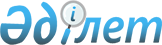 Мәслихаттың 2016 жылғы 8 желтоқсандағы № 91 "Қостанай облысының 2017-2019 жылдарға арналған облыстық бюджеті туралы" шешіміне өзгерістер енгізу туралыҚостанай облысы мәслихатының 2017 жылғы 10 ақпандағы № 110 шешімі. Қостанай облысының Әділет департаментінде 2017 жылғы 21 ақпандағы № 6836 болып тіркелді      2008 жылғы 4 желтоқсандағы Қазақстан Республикасы Бюджет кодексінің 44, 104, 106, 108-баптарына және "Қазақстан Республикасындағы жергiлiктi мемлекеттік басқару және өзiн-өзi басқару туралы" 2001 жылғы 23 қаңтардағы Қазақстан Республикасы Заңының 6-бабы 1-тармағының 1) тармақшасына сәйкес Қостанай облыстық мәслихаты ШЕШІМ ҚАБЫЛДАДЫ:

      1. Мәслихаттың 2016 жылғы 8 желтоқсандағы № 91 "Қостанай облысының 2017-2019 жылдарға арналған облыстық бюджеті туралы" шешіміне (Нормативтік құқықтық актілерді мемлекеттік тіркеу тізілімінде № 6750 тіркелген, 2016 жылғы 28 желтоқсанда "Әділет" ақпараттық-құқықтық жүйесінде жарияланған) мынадай өзгерістер енгізілсін:

      1-тармақ жаңа редакцияда жазылсын:

      "1. Қостанай облысының 2017-2019 жылдарға арналған бюджеті тиісінше 1, 2 және 3-қосымшаларға сәйкес, оның ішінде 2017 жылға мынадай көлемдерде бекітілсін:

      1) кірістер – 157336297,2 мың теңге, оның iшiнде:

      салықтық түсімдер бойынша – 4946633,0 мың теңге;

      салықтық емес түсімдер бойынша –514870,8 мың теңге;

      негiзгi капиталды сатудан түсетiн түсiмдер бойынша – 16032,0 мың теңге;

      трансферттер түсімі бойынша – 151858761,4 мың теңге;

      2) шығындар – 151621770,4 мың теңге;

      3) таза бюджеттiк кредиттеу – 5902605,2 мың теңге, оның iшiнде бюджеттік кредиттер – 6963853,0 мың теңге;

      бюджеттiк кредиттердi өтеу – 1061247,8 мың теңге;

      4) қаржы активтерімен операциялар бойынша сальдо – 6438002,8 мың теңге, оның iшiнде қаржы активтерiн сатып алу – 6438002,8 мың теңге;

      5) бюджет тапшылығы (профициті) – -6626081,2 мың теңге;

      6) бюджет тапшылығын қаржыландыру (профицитін пайдалану) – 6626081,2 мың теңге";

      көрсетілген шешімнің 1, 2, 3-қосымшалары осы шешімнің 1, 2, 3-қосымшаларына сәйкес жаңа редакцияда жазылсын.

      2. Осы шешім 2017 жылғы 1 қаңтардан бастап қолданысқа енгізіледі.



      КЕЛІСІЛДІ

      "Қостанай облысы әкімдігінің

      экономика және бюджеттік

      жоспарлау басқармасы"

      мемлекеттік мекемесінің

      басшысы

      _______________ Е. Спанов

 Қостанай облысының 2017 жылға арналған облыстық бюджеті Қостанай облысының 2018 жылға арналған облыстық бюджеті Қостанай облысының 2019 жылға арналған облыстық бюджеті
					© 2012. Қазақстан Республикасы Әділет министрлігінің «Қазақстан Республикасының Заңнама және құқықтық ақпарат институты» ШЖҚ РМК
				
      Сессия төрағасы,
Қостанай облыстық
мәслихатының хатшысы

С. Ещанов
Мәслихаттың
2017 жылғы 10 ақпандағы
№ 110 шешіміне 1-қосымшаМәслихаттың
2016 жылғы 8 желтоқсандағы
№ 91 шешіміне 1-қосымшаСанаты

Санаты

Санаты

Санаты

Санаты

Сомасы, мың теңге

Сыныбы

Сыныбы

Сыныбы

Сыныбы

Сомасы, мың теңге

Iшкi сыныбы

Iшкi сыныбы

Iшкi сыныбы

Сомасы, мың теңге

Атауы

Сомасы, мың теңге

I. Кірістер

157336297,2

1

0

0

0

Салықтық түсімдер

4946633,0

1

05

0

0

Тауарларға, жұмыстарға және қызметтерге салынатын iшкi салықтар

4946633,0

1

05

3

0

Табиғи және басқа да ресурстарды пайдаланғаны үшін түсетін түсімдер

4945399,0

4

00

Кәсiпкерлiк және кәсiби қызметтi жүргiзгенi үшiн алынатын алымдар

1234,0

2

0

0

0

Салықтық емес түсiмдер

514870,8

2

01

0

0

Мемлекеттік меншіктен түсетін кірістер

75033,3

2

01

1

0

Мемлекеттік кәсіпорындардың таза кірісі бөлігінің түсімдері

11310,0

2

01

3

0

Мемлекет меншігіндегі акциялардың мемлекеттік пакеттеріне дивидендтер

6516,0

4

Мемлекет меншігінде тұрған, заңды тұлғалардағы қатысу үлесіне кірістер

1247,0

2

01

5

0

Мемлекет меншігіндегі мүлікті жалға беруден түсетін кірістер

41330,0

2

01

6

0

Бюджет қаражатын банк шоттарына орналастырғаны үшін сыйақылар

8166,0

2

01

7

0

Мемлекеттік бюджеттен берілген кредиттер бойынша сыйақылар 

6464,3

2

02

0

0

Мемлекеттік бюджеттен қаржыландырылатын мемлекеттік мекемелердің тауарларды (жұмыстарды, қызметтерді) өткізуінен түсетін түсімдер

2050,0

2

02

1

0

Мемлекеттік бюджеттен қаржыландырылатын мемлекеттік мекемелердің тауарларды (жұмыстарды, қызметтерді) өткізуінен түсетін түсімдер

2050,0

2

03

0

0

Мемлекеттік бюджеттен қаржыландырылатын мемлекеттік мекемелер ұйымдастыратын мемлекеттік сатып алуды өткізуден түсетін ақша түсімдері

32,0

2

03

1

0

Мемлекеттік бюджеттен қаржыландырылатын мемлекеттік мекемелер ұйымдастыратын мемлекеттік сатып алуды өткізуден түсетін ақша түсімдері

32,0

06

Басқа да салықтық емес түсiмдер

437755,5

1

Басқа да салықтық емес түсiмдер

437755,5

3

0

0

0

Негізгі капиталды сатудан түсетін түсімдер

16032,0

3

01

0

0

Мемлекеттік мекемелерге бекітілген мемлекеттік мүлікті сату

16032,0

3

01

1

0

Мемлекеттік мекемелерге бекітілген мемлекеттік мүлікті сату

16032,0

4

0

0

0

Трансферттердің түсімдері

151858761,4

4

01

0

0

Төмен тұрған мемлекеттiк басқару органдарынан трансферттер

13744346,4

4

01

2

0

Аудандық (қалалық) бюджеттерден трансферттер

13744346,4

4

02

0

0

Мемлекеттiк басқарудың жоғары тұрған органдарынан түсетiн трансферттер

138114415,0

4

02

1

0

Республикалық бюджеттен түсетiн трансферттер

138114415,0

Функционалдық топ

Функционалдық топ

Функционалдық топ

Функционалдық топ

Функционалдық топ

Сомасы, мың теңге

Кiшi функция

Кiшi функция

Кiшi функция

Кiшi функция

Сомасы, мың теңге

Бюджеттік бағдарламалардың әкімшісі

Бюджеттік бағдарламалардың әкімшісі

Бюджеттік бағдарламалардың әкімшісі

Сомасы, мың теңге

Бағдарлама

Бағдарлама

Сомасы, мың теңге

Атауы

Сомасы, мың теңге

II. Шығындар

151621770,4

01

0

0

0

Жалпы сипаттағы мемлекеттiк қызметтер

2397036,5

01

1

0

0

Мемлекеттiк басқарудың жалпы функцияларын орындайтын өкiлдi, атқарушы және басқа органдар

1801701,5

01

1

110

0

Облыс мәслихатының аппараты

55523,4

01

1

110

001

Облыс мәслихатының қызметін қамтамасыз ету жөніндегі қызметтер 

48977,0

01

1

110

003

Мемлекеттік органның күрделі шығыстары

6546,4

01

1

120

0

Облыс әкімінің аппараты

1486007,0

01

1

120

001

Облыс әкімінің қызметін қамтамасыз ету жөніндегі қызметтер 

928580,0

01

1

120

004

Мемлекеттік органның күрделі шығыстары 

17693,9

007

Ведомстволық бағыныстағы мемлекеттік мекемелерінің және ұйымдарының күрделі шығыстары

422581,1

009

Аудандық маңызы бар қалалардың, ауылдардың, кенттердің, ауылдық округтердің әкімдерін сайлауды қамтамасыз ету және өткізу

28602,0

013

Облыс Қазақстан халқы Ассамблеясының қызметін қамтамасыз ету

88550,0

282

Облыстың тексеру комиссиясы

260171,1

001

Облыстың тексеру комиссиясының қызметін қамтамасыз ету жөніндегі қызметтер 

246767,5

003

Мемлекеттік органның күрделі шығыстары

13403,6

01

2

0

0

Қаржылық қызмет

272320,0

01

2

257

0

Облыстың қаржы басқармасы

240954,0

001

Жергілікті бюджетті атқару және коммуналдық меншікті басқару саласындағы мемлекеттік саясатты іске асыру жөніндегі қызметтер

155685,0

009

Жекешелендіру, коммуналдық меншікті басқару, жекешелендіруден кейінгі қызмет және осыған байланысты дауларды реттеу

4127,0

013

Мемлекеттік органның күрделі шығыстары

15932,0

113

Жергілікті бюджеттерден берілетін ағымдағы нысалы трансферттер 

65210,0

718

Облыстың мемлекеттік сатып алу басқармасы

31366,0

001

Жергілікті деңгейде мемлекеттік сатып алуды басқару саласындағы мемлекеттік саясатты іске асыру жөніндегі қызметтер

31229,0

003

Мемлекеттік органның күрделі шығыстары

137,0

01

5

0

0

Жоспарлау және статистикалық қызмет

160037,0

01

5

258

0

Облыстың экономика және бюджеттік жоспарлау басқармасы

160037,0

01

5

258

001

Экономикалық саясатты, мемлекеттік жоспарлау жүйесін қалыптастыру мен дамыту саласындағы мемлекеттік саясатты іске асыру жөніндегі қызметтер

129113,0

005

Мемлекеттік органның күрделі шығыстары

19611,0

061

Бюджеттік инвестициялар және мемлекеттік-жекешелік әріптестік, оның ішінде концессия мәселелері жөніндегі құжаттаманы сараптау және бағалау

11313,0

9

Жалпы сипаттағы өзге де мемлекеттiк қызметтер

162978,0

269

Облыстың дін істері басқармасы

59978,0

001

Жергілікті деңгейде дін істер саласындағы мемлекеттік саясатты іске асыру жөніндегі қызметтер

22741,0

003

Мемлекеттік органның күрделі шығыстары

229,0

005

Өңірде діни ахуалды зерделеу және талдау

37008,0

271

Облыстың құрылыс басқармасы

103000,0

061

Мемлекеттік органдардың объектілерін дамыту

103000,0

02

0

0

0

Қорғаныс

178335,0

02

1

0

0

Әскери мұқтаждар

106166,0

120

Облыс әкімінің аппараты

106166,0

010

Жалпыға бірдей әскери міндетті атқару шеңберіндегі іс-шаралар

65271,0

011

Аумақтық қорғанысты даярлау және облыс ауқымдағы аумақтық қорғаныс

40895,0

02

2

0

0

Төтенше жағдайлар жөнiндегi жұмыстарды ұйымдастыру

72169,0

287

Облыстық бюджеттен қаржыландырылатын табиғи және техногендік сипаттағы төтенше жағдайлар, азаматтық қорғаныс саласындағы уәкілетті органдардың аумақтық органы

72169,0

002

Аумақтық органның және ведомстволық бағынысты мемлекеттік мекемелерінің күрделі шығыстары

33890,0

003

Облыс ауқымындағы азаматтық қорғаныстың іс-шаралары

8886,0

004

Облыс ауқымдағы төтенше жағдайлардың алдын алу және оларды жою

29393,0

03

0

0

0

Қоғамдық тәртіп, қауіпсіздік, құқықтық, сот, қылмыстық-атқару қызметі

7780176,0

03

1

0

0

Құқық қорғау қызметi

7780176,0

03

1

252

0

Облыстық бюджеттен қаржыландырылатын атқарушы ішкі істер органы

7780176,0

3

1

252

001

Облыс аумағында қоғамдық тәртіптті және қауіпсіздікті сақтауды қамтамасыз ету саласындағы мемлекеттік саясатты іске асыру жөніндегі қызметтер 

6191657,0

03

1

252

003

Қоғамдық тәртіпті қорғауға қатысатын азаматтарды көтермелеу 

4956,0

006

Мемлекеттік органның күрделі шығыстары 

1374916,0

013

Белгілі тұратын жері және құжаттары жоқ адамдарды орналастыру қызметтері

49870,0

014

Әкімшілік тәртіппен тұтқындалған адамдарды ұстауды ұйымдастыру 

48360,0

015

Қызметтік жануарларды ұстауды ұйымдастыру

49124,0

024

Дағдарыстық жағдай қаупі төнген және туындаған кезде іс-қимылдар бойынша оқу-жаттығу жүргізу

3960,0

025

Халықаралық маңызы бар іс-шараларды өткізу уақытында қоғамдық тәртіпті сақтауды қамтамасыз ету

57333,0

04

0

0

0

Бiлiм беру

14039717,8

04

2

0

0

Бастауыш, негізгі орта және жалпы орта білім беру

3172164,8

04

2

261

0

Облыстың білім басқармасы

2155555,0

04

2

261

003

Арнайы білім беретін оқу бағдарламалары бойынша жалпы білім беру

1481034,0

04

2

261

006

Мамандандырылған білім беру ұйымдарында дарынды балаларға жалпы білім беру

575929,0

056

Аудандардың (облыстық маңызы бар қалалардың) бюджеттеріне тілдік курстар өтілінен өткен мұғалімдерге үстемақы төлеу үшін және оқу кезеңінде негізгі қызметкерді алмастырғаны үшін мұғалімдерге үстемақы төлеу үшін берілетін ағымдағы нысаналы трансферттер

98592,0

271

Облыстың құрылыс басқармасы

401823,4

079

Аудандардың (облыстық маңызы бар қалалардың) бюджеттеріне бастауыш, негізгі орта және жалпы орта білім беру объектілерін салуға және реконструкциялауға берілетін нысаналы даму трансферттерi

401823,4

285

Облыстың дене шынықтыру және спорт басқармасы

614786,4

006

Балалар мен жасөспірімдерге спорт бойынша қосымша білім беру

614786,4

04

4

0

0

Техникалық және кәсіптік, орта білімнен кейінгі білім беру

7272473,0

04

4

253

0

Облыстың денсаулық сақтау басқармасы

306906,0

04

4

253

043

Техникалық және кәсіптік, орта білімнен кейінгі білім беру ұйымдарында мамандар даярлау

306906,0

04

4

261

0

Облыстың білім басқармасы

6965567,0

04

4

024

Техникалық және кәсіптік білім беру ұйымдарында мамандар даярлау

6965567,0

04

5

0

0

Мамандарды қайта даярлау және біліктіліктерін арттыру

208793,0

04

5

253

0

Облыстың денсаулық сақтау басқармасы

10464,0

04

5

253

003

Кадрлардың біліктілігін арттыру және оларды қайта даярлау

10464,0

261

Облыстың білім басқармасы

198329,0

052

Нәтижелі жұмыспен қамтуды және жаппай кәсіпкерлікті дамыту бағдарламасы шеңберінде кадрлардың біліктілігін арттыру, даярлау және қайта даярлау

198329,0

04

9

0

0

Бiлiм беру саласындағы өзге де қызметтер

3386287,0

04

9

261

0

Облыстың білім басқармасы

3386287,0

04

9

261

001

Жергілікті деңгейде білім беру саласындағы мемлекеттік саясатты іске асыру жөніндегі қызметтер

156391,0

04

2

261

004

Облыстық мемлекеттік білім беру мекемелерінде білім беру жүйесін ақпараттандыру

24392,0

04

2

261

005

Облыстық мемлекеттік білім беру мекемелер үшін оқулықтар мен оқу-әдiстемелiк кешендерді сатып алу және жеткізу

8 265,0

04

2

261

007

Облыстық ауқымда мектеп олимпиадаларын, мектептен тыс іс-шараларды және конкурстар өткізу

272516,0

04

9

261

011

Балалар мен жасөспірімдердің психикалық денсаулығын зерттеу және халыққа психологиялық-медициналық-педагогикалық консультациялық көмек көрсету

228271,0

013

Мемлекеттік органның күрделі шығыстары

8881,6

029

Әдістемелік жұмыс

79877,0

067

Ведомстволық бағыныстағы мемлекеттік мекемелерінің және ұйымдарының күрделі шығыстары

1129141,9

4

9

261

113

Жергілікті бюджеттерден берілетін ағымдағы нысаналы трансферттер 

1478551,5

05

0

0

0

Денсаулық сақтау

18950673,6

05

2

0

0

Халықтың денсаулығын қорғау

1467270,0

05

2

253

0

Облыстың денсаулық сақтау басқармасы

1423177,0

05

2

253

005

Жергілікті денсаулық сақтау ұйымдары үшін қанды, оның құрамдауыштары мен препараттарын өндіру

862270,0

05

2

253

006

Ана мен баланы қорғау жөніндегі көрсетілетін қызметтер

411454,0

05

2

253

007

Салауатты өмір салтын насихаттау

149453,0

271

Облыстың құрылыс басқармасы

44093,0

038

Деңсаулық сақтау объектілерін салу және реконструкциялау

44093,0

05

3

0

0

Мамандандырылған медициналық көмек

9571877,0

05

3

253

0

Облыстың денсаулық сақтау басқармасы

9571877,0

05

3

253

009

Туберкулез, жұқпалы аурулар, психикалық, оның ішінде психикаға белсенді әсер ететін заттарды қолдануға байланысты күйзелістен және мінез-құлқының бұзылуынан зардап шегетін адамдарға медициналық көмек көрсету

5654021,0

05

3

253

019

Туберкулезбен ауыратын науқастарды туберкулезге қарсы препараттармен қамтамасыз ету

439277,0

05

3

253

020

Диабетпен ауыратын науқастарды диабетке қарсы препараттармен қамтамасыз ету

841768,0

05

3

253

021

Онкогематологиялық аурулармен ауыратын науқастарды химиялық препараттармен қамтамасыз ету

177702,0

05

3

253

022

Созылмалы бүйрек функциясының жетіспеушілігі бар, аутоиммунды, орфандық аурулармен ауыратын, иммунитеті жеткіліксіз науқастарды, сондай-ақ ағзаларды транспланттаудан кейінгі науқастарды дәрілік заттармен қамтамасыз ету 

585849,0

026

Гемофилиямен ауыратын науқастарды қанды ұйыту факторларымен қамтамасыз ету

553675,0

027

Халыққа иммундық профилактика жүргізу үшін вакциналарды және басқа медициналық иммундық биологиялық препараттарды орталықтандырылған сатып алу және сақтау

1279763,0

036

Жіті миокард инфаркті бар науқастарды тромболитикалық препараттармен қамтамасыз ету 

39822,0

05

4

0

0

Емханалар

1992351,0

05

4

253

0

Облыстың денсаулық сақтау басқармасы

1992351,0

05

4

253

014

Халықтың жекелеген санаттарын амбулаториялық деңгейде дәрілік заттармен және балаларға арналған және емдік тағамдардың арнаулы өнімдерімен қамтамасыз ету

1686006,0

038

Тегін медициналық көмектің кепілдендірілген көлемі шеңберінде скринингтік зерттеулер жүргізу

287774,0

039

Республикалық бюджет қаражаты есебінен көрсетілетін көмекті қоспағанда ауылдық денсаулық сақтау субъектілерінің амбулаториялық-емханалық қызметтерді және медициналық қызметтерді көрсетуі және Сall-орталықтардың қызмет көрсетуі

18571,0

05

5

0

0

Медициналық көмектiң басқа түрлерi

1811055,0

05

5

253

0

Облыстың денсаулық сақтау басқармасы

1811055,0

05

5

253

011

Республикалық бюджет қаражаты есебінен көрсетілетін медициналық көмекті қоспағанда, жедел медициналық көмек көрсету және санитариялық авиация

1744587,0

5

5

253

029

Облыстық арнайы медициналық жабдықтау базалары

66468,0

05

9

0

0

Денсаулық сақтау саласындағы өзге де қызметтер

4108120,6

05

9

253

0

Облыстың денсаулық сақтау басқармасы

4108120,6

05

9

253

001

Жергілікті деңгейде денсаулық сақтау саласындағы мемлекеттік саясатты іске асыру жөніндегі қызметтер

154198,0

05

9

253

008

Қазақстан Республикасында ЖИТС-тің алдын алу және оған қарсы күрес жөніндегі іс-шараларды іске асыру

829172,0

05

9

253

013

Патологоанатомиялық ашып тексеруді жүргізу

120190,0

05

9

253

016

Азаматтарды елді мекеннен тыс жерлерде емделу үшін тегін және жеңілдетілген жол жүрумен қамтамасыз ету

19556,0

05

9

253

018

Денсаулық сақтау саласындағы ақпараттық талдамалық қызметтер

29848,0

030

Мемлекеттік денсаулық сақтау органдарының күрделі шығыстары

13654,6

033

Медициналық денсаулық сақтау ұйымдарының күрделі шығыстары

2941502,0

06

0

0

0

Әлеуметтiк көмек және әлеуметтiк қамсыздандыру

5175282,7

06

1

0

0

Әлеуметтiк қамсыздандыру

3210474,0

06

1

256

0

Облыстың жұмыспен қамтуды үйлестіру және әлеуметтік бағдарламалар басқармасы

2166328,0

06

1

256

002

Жалпы үлгідегі медициналық-әлеуметтік мекемелерде (ұйымдарда), арнаулы әлеуметтік қызметтер көрсету орталықтарында, әлеуметтік қызмет көрсету орталықтарында қарттар мен мүгедектерге арнаулы әлеуметтік қызметтер көрсету

733554,0

06

1

256

013

Психоневрологиялық медициналық-әлеуметтік мекемелерде (ұйымдарда), арнаулы әлеуметтік қызметтер көрсету орталықтарында, әлеуметтік қызмет көрсету орталықтарында психоневрологиялық аурулармен ауыратын мүгедектер үшін арнаулы әлеуметтік қызметтер көрсету

926640,0

06

1

256

014

Оңалту орталықтарында қарттарға, мүгедектерге, оның ішінде мүгедек балаларға арнаулы әлеуметтік қызметтер көрсету 

154794,0

06

1

256

015

Балалар психоневрологиялық медициналық-әлеуметтік мекемелерінде (ұйымдарда), арнаулы әлеуметтік қызметтер көрсету орталықтарында, әлеуметтік қызмет көрсету орталықтарында психоневрологиялық патологиялары бар мүгедек балалар үшін арнаулы әлеуметтік қызметтер көрсету

302037,0

047

Аудандардың (облыстық маңызы бар қалалардың) бюджеттеріне "Өрлеу" жобасы бойынша келісілген қаржылай көмекті енгізуге берілетін ағымдағы нысаналы трансферттер 

49303,0

06

1

261

0

Облыстың білім басқармасы

1044146,0

06

1

261

015

Жетiм балаларды, ата-анасының қамқорлығынсыз қалған балаларды әлеуметтік қамсыздандыру

997719,0

037

Әлеуметтік сауықтандыру

46427,0

06

2

0

0

Әлеуметтiк көмек

387975,0

06

2

256

0

Облыстың жұмыспен қамтуды үйлестіру және әлеуметтік бағдарламалар басқармасы

387975,0

06

2

256

003

Мүгедектерге әлеуметтік қолдау 

387975,0

06

9

0

0

Әлеуметтiк көмек және әлеуметтiк қамтамасыз ету салаларындағы өзге де қызметтер

1576833,7

06

9

256

0

Облыстың жұмыспен қамтуды үйлестіру және әлеуметтік бағдарламалар басқармасы

1452820,6

06

9

256

001

Жергілікті деңгейде жұмыспен қамтуды қамтамасыз ету және халық үшін әлеуметтік бағдарламаларды іске асыру саласында мемлекеттік саясатты іске асыру жөніндегі қызметтер

134320,0

007

Мемлекеттік органның күрделі шығыстары

9881,6

018

Үкіметтік емес ұйымдарда мемлекеттік әлеуметтік тапсырысты орналастыру

23593,0

019

Нәтижелі жұмыспен қамтуды және жаппай кәсіпкерлікті дамыту бағдарламасы шеңберінде, еңбек нарығын дамытуға бағытталған, ағымдағы іс-шараларды іске асыру

5550,0

037

Аудандардың (облыстық маңызы бар қалалардың) бюджеттеріне нәтижелі жұмыспен қамтуды және жаппай кәсіпкерлікті дамыту бағдарламасы шеңберінде, еңбек нарығын дамытуға бағытталған, іс-шараларын іске асыруға берілетін ағымдағы нысаналы трансферттер

290227,0

044

Жергілікті деңгейде көші-қон іс-шараларын іске асыру

682,0

045

Аудандардың (облыстық маңызы бар қалалардың) бюджеттеріне Қазақстан Республикасында мүгедектердің құқықтарын қамтамасыз ету және өмір сүру сапасын жақсарту жөніндегі 2012 - 2018 жылдарға арналған іс-шаралар жоспарын іске асыруға берілетін ағымдағы нысаналы трансферттер

328069,0

046

Қазақстан Республикасында мүгедектердің құқықтарын қамтамасыз ету және өмір сүру сапасын жақсарту жөніндегі 2012 - 2018 жылдарға арналған іс-шаралар жоспарын іске асыру

2355,0

053

Кохлеарлық импланттарға дәлдеп сөйлеу процессорларын ауыстыру және келтіру бойынша қызмет көрсету

44218,0

054

Аудандардың (облыстық маңызы бар қалалардың) бюджеттеріне үкіметтік емес ұйымдарда мемлекеттік әлеуметтік тапсырысты орналастыруға берілетін ағымдағы нысаналы трансферттер

23615,0

067

Ведомстволық бағыныстағы мемлекеттік мекемелерінің және ұйымдарының күрделі шығыстары

10819,0

113

Жергілікті бюджеттерден берілетін ағымдағы нысалы трансферттер 

579491,0

263

Облыстың ішкі саясат басқармасы

25030,0

077

Қазақстан Республикасында мүгедектердің құқықтарын қамтамасыз ету және өмір сүру сапасын жақсарту жөніндегі 2012 - 2018 жылдарға арналған іс-шаралар жоспарын іске асыру

25030,0

266

Облыстың кәсіпкерлік және индустриалдық-инновациялық даму басқармасы

22625,0

013

Нәтижелі жұмыспен қамтуды және жаппай кәсіпкерлікті дамыту бағдарламасы шеңберінде кәсіпкерлікке оқыту

22625,0

270

Облыстың еңбек инспекциясы бойынша басқармасы

76358,1

001

Жергілікті деңгейде еңбек қатынасын реттеу саласындағы мемлекеттік саясатты іске асыру жөніндегі қызметтер

63178,0

003

Мемлекеттік органның күрделі шығыстары

13180,1

07

0

0

0

Тұрғын үй-коммуналдық шаруашылық

10260230,5

07

1

0

0

Тұрғын үй шаруашылығы

2953123,3

07

1

271

0

Облыстың құрылыс басқармасы

2953123,3

07

1

271

014

Аудандардың (облыстық маңызы бар қалалардың) бюджеттеріне коммуналдық тұрғын үй қорының тұрғын үйлерін жобалауға және (немесе) салуға, реконструкциялауға берілетін нысаналы даму трансферттері 

601137,0

07

1

271

027

Аудандардың (облыстық маңызы бар қалалардың) бюджеттеріне инженерлік-коммуникациялық инфрақұрылымды жобалауға, дамытуға және (немесе) жайластыруға берілетін нысаналы даму трансферттері

2351986,3

07

2

0

0

Коммуналдық шаруашылық

7307107,2

07

2

271

0

Облыстың құрылыс басқармасы

2520772,0

058

Аудандардың (облыстық маңызы бар қалалардың) бюджеттеріне елді мекендерді сумен жабдықтау және су бұру жүйелерін дамытуға берілетін нысаналы даму трансферттері 

2520772,0

2

279

00

Облыстың энергетика және тұрғын үй-коммуналдық шаруашылық басқармасы

4786335,2

2

001

Жергілікті деңгейде энергетика және тұрғын үй-коммуналдық шаруашылық саласындағы мемлекеттік саясатты іске асыру жөніндегі қызметтер 

264740,0

004

Елдi мекендердi газдандыру

1900205,7

005

Мемлекеттік органның күрделі шығыстары 

10748,6

010

Аудандардың (облыстық маңызы бар қалалардың) бюджеттеріне сумен жабдықтау және су бұру жүйелерін дамытуға берілетін нысаналы даму трансферттері

225211,0

032

Ауыз сумен жабдықтаудың баламасыз көздерi болып табылатын сумен жабдықтаудың аса маңызды топтық және жергілікті жүйелерiнен ауыз су беру жөніндегі қызметтердің құнын субсидиялау 

952583,0

113

Жергiлiктi бюджеттерден берiлетiн ағымдағы нысалы трансферттер 

387297,0

114

Жергілікті бюджеттерден берілетін нысаналы даму трансферттері

1045549,9

08

0

0

0

Мәдениет, спорт, туризм және ақпараттық кеңістiк

6400089,4

08

1

0

0

Мәдениет саласындағы қызмет

1284257,6

08

1

262

0

Облыстың мәдениет басқармасы

1284257,6

08

1

262

001

Жергiлiктi деңгейде мәдениет саласындағы мемлекеттік саясатты іске асыру жөніндегі қызметтер

60372,0

08

1

262

003

Мәдени-демалыс жұмысын қолдау

94933,0

08

1

262

005

Тарихи-мәдени мұраны сақтауды және оған қолжетімділікті қамтамасыз ету

289626,0

08

1

262

007

Театр және музыка өнерін қолдау

719987,0

011

Мемлекеттік органның күрделі шығыстары 

8881,6

032

Ведомстволық бағыныстағы мемлекеттік мекемелерінің және ұйымдарының күрделі шығыстары

44994,0

113

Жергілікті бюджеттерден берілетін ағымдағы нысаналы трансферттер 

65464,0

08

2

0

0

Спорт

3878509,2

285

Облыстың дене шынықтыру және спорт басқармасы

3878509,2

001

Жергіліктті деңгейде дене шынықтыру және спорт саласында мемлекеттік саясатты іске асыру жөніндегі қызметтер

70341,0

002

Облыстық деңгейде спорт жарыстарын өткізу

27675,0

003

Әр түрлі спорт түрлері бойынша облыстың құрама командаларының мүшелерін дайындау және республикалық және халықаралық спорт жарыстарына қатысуы 

3722829,0

005

Мемлекеттік органның күрделі шығыстары

8881,6

032

Ведомстволық бағыныстағы мемлекеттiк мекемелердiң және ұйымдардың күрделi шығыстары

26457,6

113

Жергілікті бюджеттерден берілетін ағымдағы нысаналы трансферттер

22325,0

08

3

0

0

Ақпараттық кеңiстiк

1028116,0

08

3

259

0

Облыстың архивтер және құжаттама басқармасы

346879,0

08

3

259

001

Жергілікті деңгейде архив ісін басқару жөніндегі мемлекеттік саясатты іске асыру жөніндегі қызметтер

32079,0

08

3

259

002

Архив қорының сақталуын қамтамасыз ету

310144,0

032

Ведомстволық бағыныстағы мемлекеттік мекемелерінің және ұйымдарының күрделі шығыстары

4656,0

08

3

262

0

Облыстың мәдениет басқармасы

299867,0

08

3

262

008

Облыстық кітапханалардың жұмыс істеуін қамтамасыз ету

299867,0

08

3

263

0

Облыстың ішкі саясат басқармасы

300000,0

08

3

263

007

Мемлекеттік ақпараттық саясат жүргізу жөніндегі қызметтер 

300000,0

08

3

264

0

Облыстың тілдерді дамыту басқармасы

81370,0

08

3

264

001

Жергілікті деңгейде тілдерді дамыту саласындағы мемлекеттік саясатты іске асыру жөніндегі қызметтер 

44547,0

08

3

264

002

Мемлекеттiк тiлдi және Қазақстан халқының басқа да тiлдерін дамыту

36472,0

003

Мемлекеттік органның күрделі шығыстары

351,0

08

4

0

0

Туризм

9257,0

08

4

266

0

Облыстың кәсiпкерлiк және индустриалдық-инновациялық даму басқармасы

9257,0

08

4

265

021

Туристік қызметті реттеу

9257,0

08

9

0

0

Мәдениет, спорт, туризм және ақпараттық кеңiстiктi ұйымдастыру жөнiндегi өзге де қызметтер

199949,6

08

9

263

0

Облыстың ішкі саясат басқармасы

127136,6

08

9

263

001

Жергілікті деңгейде мемлекеттік ішкі саясатты іске асыру жөніндегі қызметтер

116254,0

005

Мемлекеттік органның күрделі шығыстары

10882,6

283

Облыстың жастар саясаты мәселелерi жөніндегі басқармасы

72813,0

001

Жергілікті деңгейде жастар саясатын іске асыру жөніндегі қызметтер

28117,0

003

Мемлекеттік органның күрделі шығыстары

473,0

005

 Жастар саясаты саласында іс-шараларды іске асыру

44223,0

09

Отын-энергетика кешенi және жер қойнауын пайдалану

901506,3

1

Отын және энергетика

836608,0

279

Облыстың энергетика және тұрғын үй-коммуналдық шаруашылық басқармасы

836608,0

011

Аудандарың (облыстық маңызы бар қалалардың) бюджеттеріне жылу-энергетикалық жүйесін дамытуға берілетін нысаналы даму трансферттері

251096,0

081

Елді мекендерді шаруашылық-ауыз сумен жабдықтау үшін жерасты суларына іздестіру-барлау жұмыстарын ұйымдастыру және жүргізу

585512,0

9

Отын-энергетика кешені және жер қойнауын пайдалану саласындағы өзге де қызметтер

64898,3

279

Облыстың энергетика және тұрғын үй-коммуналдық шаруашылық басқармасы

64898,3

070

Аудандардың (облыстық маңызы бар қалалардың) бюджеттеріне газ тасымалдау жүйесін дамытуға берілетін нысаналы даму трансферттері

44365,0

071

Газ тасымалдау жүйесін дамыту 

20533,3

10

0

0

0

Ауыл, су, орман, балық шаруашылығы, ерекше қорғалатын табиғи аумақтар, қоршаған ортаны және жануарлар дүниесін қорғау, жер қатынастары

31421247,9

10

1

0

0

Ауыл шаруашылығы

30166130,6

10

1

255

0

Облыстың ауыл шаруашылығы басқармасы

29896222,0

10

1

255

001

Жергілікте деңгейде ауыл шаруашылығы саласындағы мемлекеттік саясатты іске асыру жөніндегі қызметтер

168712,0

10

1

255

002

Тұқым шаруашылығын қолдау

323049,0

003

Мемлекеттік органның күрделі шығыстары

639,0

10

1

255

014

Ауыл шаруашылығы таурларын өндірушілерге су жеткізу бойынша көрсетілетін қызметтердің құнын субсидиялау

1350,0

10

1

255

018

Пестицидтерді (улы химикаттарды) залалсыздандыру

4276,0

019

Инновациялық тәжірибені тарату және енгізу жөніндегі қызметтер

15008,0

020

Басым дақылдарды өндіруді субсидиялау арқылы өсімдік шаруашылығы өнімінің шығымдылығы мен сапасын арттыруды және көктемгі егіс пен егін жинау жұмыстарын жүргізуге қажетті жанар-жағармай материалдары мен басқа да тауар-материалдық құндылықтардың құнын арзандатуды субсидиялау

3825000,0

041

Ауыл шаруашылығы тауарын өндірушілерге өсімдіктерді қорғау мақсатында ауыл шаруашылығы дақылдарын өңдеуге арналған гербицидтердің, биоагенттердің (энтомофагтардың) және биопрепараттардың құнын арзандату

6861234,0

045

Тұқымдық және көшет отырғызылатын материалдың сорттық және себу сапаларын анықтау 

130800,0

046

Тракторларды, олардың тіркемелерін, өздігінен жүретін ауыл шаруашылығы, мелиоративтік және жол-құрылыс машиналары мен тетіктерін мемлекеттік есепке алуға және тіркеу

1017,0

047

Тыңайтқыштар (органикалықтарды қоспағанда) құнын субсидиялау

513586,0

053

Мал шаруашылығы өнімдерінің өнімділігін және сапасын арттыруды, асыл тұқымды мал шаруашылығын дамытуды субсидиялау

5108668,0

054

Агроөнеркәсіптік кешен саласындағы дайындаушы ұйымдарға есептелген қосылған құн салығы шегінде бюджетке төленген қосылған құн салығының сомасын субсидиялау 

72900,0

055

Агроөнеркәсіптік кешен субъектілерін қаржылық сауықтыру жөніндегі бағыт шеңберінде кредиттік және лизингтік міндеттемелер бойынша пайыздық мөлшерлемені субсидиялау

10352953,0

056

Ауыл шаруашылығы малын, техниканы және технологиялық жабдықты сатып алуға кредит беру, сондай-ақ лизинг кезінде сыйақы мөлшерлемесін субсидиялау

1998135,0

057

Ауыл шаруашылығы өнімін мал шаруашылығы саласындағы терең қайта өңдеу өнімдерінің өндірісі үшін қайта өңдеу кәсіпорындарының оны сатып алуға жұмсайтын шығындарын субсидиялау

518895,0

719

Облыстың ветеринария басқармасы

269908,6

001

Жергілікті деңгейде ветеринария саласындағы мемлекеттік саясатты іске асыру жөніндегі қызметтер

83624,0

003

Мемлекеттік органның күрделі шығыстары

9255,6

028

Уақытша сақтау пунктына ветеринариялық препараттарды тасымалдау бойынша қызметтер 

3500,0

030

Жануарлардың энзоотиялық ауруларының профилактикасы мен диагностикасына арналған ветеринариялық препараттарды, олардың профилактикасы мен диагностикасы жөніндегі қызметтерді орталықтандырып сатып алу, оларды сақтауды және аудандардың (облыстық маңызы бар қалалардың) жергілікті атқарушы органдарына тасымалдауды (жеткізуді) ұйымдастыру

33464,0

113

Жергілікті бюджеттерден берілетін ағымдағы нысаналы трансферттер 

140065,0

10

3

0

0

Орман шаруашылығы

946094,0

10

3

254

0

Облыстың табиғи ресурстар және табиғат пайдалануды реттеу басқармасы

946094,0

10

3

254

005

Ормандарды сақтау, қорғау, молайту және орман өсiру

927668,0

10

3

254

006

Жануарлар дүниесін қорғау 

18426,0

10

5

0

0

Қоршаған ортаны қорғау

185205,0

10

5

254

0

Облыстың табиғи ресурстар және табиғат пайдалануды реттеу басқармасы

185205,0

10

5

254

001

Жергілікті деңгейде қоршаған ортаны қорғау саласындағы мемлекеттік саясатты іске асыру жөніндегі қызметтер

90246,0

10

5

254

008

Қоршаған ортаны қорғау бойынша іс-шаралар 

73505,0

013

Мемлекеттік органның күрделі шығыстары

9300,0

032

Ведомстволық бағыныстағы мемлекеттік мекемелерінің және ұйымдарының күрделі шығыстары

3123,0

113

Жергілікті бюджеттерден берілетін ағымдағы нысалы трансферттер 

9031,0

10

6

0

0

Жер қатынастары

123818,3

10

6

251

0

Облыстың жер қатынастары басқармасы

62011,0

10

6

251

001

Облыс аумағында жер қатынастарын реттеу саласындағы мемлекеттік саясатты іске асыру жөніндегі қызметтер 

56157,0

010

Мемлекеттік органның күрделі шығыстары

5854,0

725

Облыстың жердiң пайдаланылуы мен қорғалуын бақылау басқармасы

61807,3

001

Жергілікті деңгейде жердiң пайдаланылуы мен қорғалуын бақылау саласындағы мемлекеттік саясатты іске асыру жөніндегі қызметтер

51004,0

003

Мемлекеттік органның күрделі шығыстары

10803,3

11

0

0

0

Өнеркәсіп, сәулет, қала құрылысы және құрылыс қызметі

710552,5

11

2

0

0

Сәулет, қала құрылысы және құрылыс қызметі

710552,5

11

2

271

0

Облыстың құрылыс басқармасы

498250,6

11

2

271

001

Жергілікті деңгейде құрлыс саласындағы мемлекеттік саясатты іске асыру жөніндегі қызметтер

54067,0

005

Мемлекеттік органның күрделі шығыстары 

11259,6

114

Жергілікті бюджеттерден берілетін нысаналы даму трансферттері

432924,0

11

2

272

0

Облыстың сәулет және қала құрылысы басқармасы

149083,3

11

2

272

001

Жергілікті деңгейде сәулет және қала құрылысы саласындағы мемлекеттік саясатты іске асыру жөніндегі қызметтер

36722,0

004

Мемлекеттік органның күрделі шығыстары

7717,3

11

2

272

113

Жергiлiктi бюджеттерден берiлетiн ағымдағы нысалы трансферттер 

104644,0

724

Облыстың мемлекеттік сәулет-құрылыс бақылауы басқармасы

63218,6

001

Жергілікті деңгейде мемлекеттік сәулет-құрылыс бақылау саласындағы мемлекеттік саясатты іске асыру жөніндегі қызметтер

54307,0

003

Мемлекеттік органның күрделі шығыстары

8911,6

12

0

0

0

Көлiк және коммуникация

15078130,6

12

1

0

0

Автомобиль көлiгi

7120056,6

12

1

268

0

Облыстың жолаушылар көлігі және автомобиль жолдары басқармасы

7120056,6

002

Көлік инфрақұрылымын дамыту

798610,0

12

1

268

003

Автомобиль жолдарының жұмыс істеуін қамтамасыз ету

2267028,6

12

1

268

007

Аудандардың (облыстық маңызы бар қалалар) бюджеттеріне көлік инфрақұрылымын дамытуға берілетін нысаналы даму трансферттері

2447467,0

025

Облыстық автомобиль жолдарын және елді-мекендердің көшелерін күрделі және орташа жөндеу

1606951,0

12

9

0

0

Көлiк және коммуникациялар саласындағы өзге де қызметтер

7958074,0

12

9

268

0

Облыстың жолаушылар көлігі және автомобиль жолдары басқармасы

7958074,0

12

9

268

001

Жергілікті деңгейде көлік және коммуникация саласындағы мемлекеттік саясатты іске асыру жөніндегі қызметтер

68838,0

12

9

268

005

Әлеуметтiк маңызы бар ауданаралық (қалааралық) қатынастар бойынша жолаушылар тасымалын субсидиялау

145638,0

011

Мемлекеттік органның күрделі шығыстары

9199,6

113

Жергілікті бюджеттерден берілетін ағымдағы нысалы трансферттер 

7734398,4

13

0

0

0

Басқалар

6982749,8

3

Кәсiпкерлiк қызметтi қолдау және бәсекелестікті қорғау

4127345,8

266

Облыстың кәсіпкерлік және индустриалдық-инновациялық даму басқармасы

2103296,0

005

"Бизнестің жол картасы 2020" бизнесті қолдау мен дамытудың бірыңғай бағдарламасы шеңберінде жеке кәсіпкерлікті қолдау

30000,0

010

"Бизнестің жол картасы 2020" бизнесті қолдау мен дамытудың бірыңғай бағдарламасы шеңберінде кредиттер бойынша пайыздық мөлшерлемені субсидиялау

1988296,0

011

"Бизнестің жол картасы 2020" бизнесті қолдау мен дамытудың бірыңғай бағдарламасы шеңберінде шағын және орта бизнеске кредиттерді ішінара кепілдендіру

85000,0

271

Облыстың құрылыс басқармасы

2024049,8

051

"Бизнестің жол картасы 2020" бизнесті қолдау мен дамытудың бірыңғай бағдарламасы шеңберінде индустриялық инфрақұрылымды дамыту

2024049,8

13

9

0

0

Басқалар

2855404,0

13

9

257

0

Облыстың қаржы басқармасы

300000,0

13

9

257

012

Облыстық жергілікті атқарушы органының резервi

300000,0

13

9

258

0

Облыстың экономика және бюджеттік жоспарлау басқармасы

2183160,4

13

9

258

003

Жергілікті бюджеттік инвестициялық жобалардың техникалық-экономикалық негіздемелерін және мемлекеттік-жекешелік әріптестік жобалардың, оның ішінде концессиялық жобалардың конкурстық құжаттамаларын әзірлеу немесе түзету, сондай-ақ қажетті сараптамаларын жүргізу, мемлекеттік-жекешелік әріптестік жобаларды, оның ішінде концессиялық жобаларды консультациялық сүйемелдеу

2183160,4

266

Облыстың кәсіпкерлік және индустриалдық-инновациялық даму басқармасы

116495,6

001

Жергілікті деңгейде кәсіпкерлік және индустриалдық-инновациялық қызметті дамыту саласындағы мемлекеттік саясатты іске асыру жөніндегі қызметтер

106805,0

003

Мемлекеттік органның күрделі шығыстары

9690,6

268

Облыстың жолаушылар көлігі және автомобиль жолдары басқармасы

255748,0

084

Аудандардың (облыстық маңызы бар қалалар) бюджеттеріне моноқалаларда бюджеттік инвестициялық жобаларды іске асыруға берілетін нысаналы даму трансферттері

255748,0

14

Борышқа қызмет көрсету

1748,1

1

Борышқа қызмет көрсету

1748,1

257

Облыстың қаржы басқармасы

1748,1

004

Жергілікті атқарушы органдардың борышына қызмет көрсету

1748,1

15

0

0

0

Трансферттер

31344293,7

15

1

0

0

Трансферттер

31344293,7

15

1

257

0

Облыстың қаржы басқармасы

31344293,7

15

1

257

007

Субвенциялар

30531025,0

15

1

257

011

Нысаналы пайдаланылмаған (толық пайдаланылмаған) трансферттерді қайтару

718049,5

053

Қазақстан Республикасының Ұлттық қорынан берілетін нысаналы трансферт есебінен республикалық бюджеттен бөлінген пайдаланылмаған (түгел пайдаланылмаған) нысаналы трансферттердің сомасын қайтару

95219,2

ІІІ. Таза бюджеттік кредиттеу

5902605,2

Бюджеттік кредиттер

6963853,0

06

Әлеуметтiк көмек және әлеуметтiк қамсыздандыру

851617,0

9

Әлеуметтiк көмек және әлеуметтiк қамтамасыз ету салаларындағы өзге де қызметтер

851617,0

255

Облыстың ауыл шаруашылығы басқармасы

244153,0

255

037

Нәтижелі жұмыспен қамтуды және жаппай кәсіпкерлікті дамыту бағдарламасы шеңберінде кәсіпкерлікті дамытуға жәрдемдесу үшін бюджеттік кредиттер беру

244153,0

266

Облыстың кәсіпкерлік және индустриалдық-инновациялық даму басқармасы

607464,0

006

Нәтижелі жұмыспен қамтуды және жаппай кәсіпкерлікті дамыту бағдарламасы шеңберінде кәсіпкерлікті дамытуға жәрдемдесу үшін бюджеттік кредиттер беру

607464,0

07

0

0

0

Тұрғын үй-коммуналдық шаруашылық

5149889,0

07

1

0

0

Тұрғын үй шаруашылығы

5149889,0

07

1

271

0

Облыстың құрылыс басқармасы

1286058,0

07

1

271

009

Аудандардың (облыстық маңызы бар қалалардың) бюджеттеріне тұрғын үй жобалауға және салуға кредит беру 

1286058,0

279

Облыстың энергетика және тұрғын үй-коммуналдық шаруашылық басқармасы

3863831,0

046

Аудандардың (облыстық маңызы бар қалалардың) бюджеттеріне жылу, сумен жабдықтау және су бұру жүйелерін реконструкция және құрылыс үшін кредит беру

3863831,0

10

Ауыл, су, орман, балық шаруашылығы, ерекше қорғалатын табиғи аумақтар, қоршаған ортаны және жануарлар дүниесін қорғау, жер қатынастары

490104,0

9

Ауыл, су, орман, балық шаруашылығы, қоршаған ортаны қорғау және жер қатынастары саласындағы басқа да қызметтер

490104,0

258

Облыстың экономика және бюджеттік жоспарлау басқармасы

490104,0

007

Мамандарды әлеуметтік қолдау шараларын іске асыру үшін жергілікті атқарушы органдарға берілетін бюджеттік кредиттер

490104,0

13

Басқалар

472243,0

3

Кәсiпкерлiк қызметтi қолдау және бәсекелестікті қорғау

472243,0

266

Облыстың кәсiпкерлiк және индустриалдық-инновациялық даму басқармасы

472243,0

007

Мемлекеттік инвестициялық саясаты іске асыруға "Даму" кәсіпкерлікті дамыту қоры" АҚ-ға кредит беру

250000,0

069

Облыстық орталықтарда, моноқалаларда кәсіпкерлікті дамытуға жәрдемдесуге кредит беру

222243,0

Санаты

Санаты

Санаты

Санаты

Санаты

Сомасы, мың теңге

Сыныбы

Сыныбы

Сыныбы

Сыныбы

Сомасы, мың теңге

Iшкi сыныбы

Iшкi сыныбы

Iшкi сыныбы

Сомасы, мың теңге

Ерекшелігі

Ерекшелігі

Сомасы, мың теңге

Бюджеттік кредиттерді өтеу 

1061247,8

5

0

0

0

Бюджеттік кредиттерді өтеу 

1061247,8

5

01

0

0

Бюджеттік кредиттерді өтеу 

1061247,8

5

01

1

0

Мемлекеттік бюджеттен берілген бюджеттік кредиттерді өтеу

428259,0

2

Бюджеттік кредиттердің сомаларын қайтару

632988,8

ІV.Қаржы активтерімен операциялар бойынша сальдо

6438002,8

Қаржы активтерін сатып алу

6438002,8

13

0

0

0

Басқалар

6438002,8

13

9

0

0

Басқалар

6438002,8

13

9

257

0

Облыстың қаржы басқармасы

3032133,0

13

9

120

005

Заңды тұлғалардың жарғылық капиталын қалыптастыру немесе ұлғайту 

3032133,0

266

Облыстың кәсіпкерлік және индустриалдық-инновациялық даму басқармасы

3405869,8

065

Заңды тұлғалардың жарғылық капиталын қалыптастыру немесе ұлғайту

3405869,8

V. Бюджет тапшылығы (профициті)

-6626081,2

VІ. Бюджет тапшылығын қаржыландыру (профицитін пайдалану) 

6626081,2

Мәслихаттың
2017 жылғы 10 ақпандағы
№ 110 шешіміне 2-қосымшаМәслихаттың
2016 жылғы 8 желтоқсандағы
№ 91 шешіміне 2-қосымшаСанаты

Санаты

Санаты

Санаты

Санаты

Сомасы, мың теңге

Сыныбы

Сыныбы

Сыныбы

Сыныбы

Сомасы, мың теңге

Iшкi сыныбы

Iшкi сыныбы

Iшкi сыныбы

Сомасы, мың теңге

Атауы

Сомасы, мың теңге

I. Кірістер

133764416,5

1

0

0

0

Салықтық түсімдер

6923214,5

1

05

0

0

Тауарларға, жұмыстарға және қызметтерге салынатын iшкi салықтар

6923214,5

1

05

3

0

Табиғи және басқа да ресурстарды пайдаланғаны үшін түсетін түсімдер

6921906,5

4

00

Кәсiпкерлiк және кәсiби қызметтi жүргiзгенi үшiн алынатын алымдар

1308,0

2

0

0

0

Салықтық емес түсiмдер

173172,0

2

01

0

0

Мемлекеттік меншіктен түсетін кірістер

75095,0

2

01

1

0

Мемлекеттік кәсіпорындардың таза кірісі бөлігінің түсімдері

11988,0

2

01

3

0

Мемлекет меншігіндегі акциялардың мемлекеттік пакеттеріне дивидендтер

6907,0

4

Мемлекет меншігінде тұрған, заңды тұлғалардағы қатысу үлесіне кірістер

1322,0

2

01

5

0

Мемлекет меншігіндегі мүлікті жалға беруден түсетін кірістер

43810,0

2

01

6

0

Бюджет қаражатын банк шоттарына орналастырғаны үшін сыйақылар

8656,0

2

01

7

0

Мемлекеттік бюджеттен берілген кредиттер бойынша сыйақылар 

2412,0

2

02

0

0

Мемлекеттік бюджеттен қаржыландырылатын мемлекеттік мекемелердің тауарларды (жұмыстарды, қызметтерді) өткізуінен түсетін түсімдер

2172,0

2

02

1

0

Мемлекеттік бюджеттен қаржыландырылатын мемлекеттік мекемелердің тауарларды (жұмыстарды, қызметтерді) өткізуінен түсетін түсімдер

2172,0

2

03

0

0

Мемлекеттік бюджеттен қаржыландырылатын мемлекеттік мекемелер ұйымдастыратын мемлекеттік сатып алуды өткізуден түсетін ақша түсімдері

34,0

2

03

1

0

Мемлекеттік бюджеттен қаржыландырылатын мемлекеттік мекемелер ұйымдастыратын мемлекеттік сатып алуды өткізуден түсетін ақша түсімдері

34,0

06

Басқа да салықтық емес түсiмдер

95871,0

1

Басқа да салықтық емес түсiмдер

95871,0

3

0

0

0

Негізгі капиталды сатудан түсетін түсімдер

16994,0

3

01

0

0

Мемлекеттік мекемелерге бекітілген мемлекеттік мүлікті сату

16994,0

3

01

1

0

Мемлекеттік мекемелерге бекітілген мемлекеттік мүлікті сату

16994,0

4

0

0

0

Трансферттердің түсімдері

126651036,0

4

01

0

0

Төмен тұрған мемлекеттiк басқару органдарынан трансферттер

13580295,0

4

01

2

0

Аудандық (қалалық) бюджеттерден трансферттер

13580295,0

4

02

0

0

Мемлекеттiк басқарудың жоғары тұрған органдарынан түсетiн трансферттер

113070741,0

4

02

1

0

Республикалық бюджеттен түсетiн трансферттер

113070741,0

Функционалдық топ

Функционалдық топ

Функционалдық топ

Функционалдық топ

Функционалдық топ

Сомасы, мың теңге

Кiшi функция

Кiшi функция

Кiшi функция

Кiшi функция

Сомасы, мың теңге

Бюджеттік бағдарламалардың әкімшісі

Бюджеттік бағдарламалардың әкімшісі

Бюджеттік бағдарламалардың әкімшісі

Сомасы, мың теңге

Бағдарлама

Бағдарлама

Сомасы, мың теңге

Атауы

Сомасы, мың теңге

II. Шығындар

131144577,5

01

0

0

0

Жалпы сипаттағы мемлекеттiк қызметтер

3225721,0

01

1

0

0

Мемлекеттiк басқарудың жалпы функцияларын орындайтын өкiлдi, атқарушы және басқа органдар

1351242,0

01

1

110

0

Облыс мәслихатының аппараты

51867,0

01

1

110

001

Облыс мәслихатының қызметін қамтамасыз ету жөніндегі қызметтер 

51607,0

01

1

110

003

Мемлекеттік органның күрделі шығыстары

260,0

01

1

120

0

Облыс әкімінің аппараты

1091667,0

01

1

120

001

Облыс әкімінің қызметін қамтамасыз ету жөніндегі қызметтер 

967460,0

01

1

120

004

Мемлекеттік органның күрделі шығыстары 

4570,0

013

Облыс Қазақстан халқы Ассамблеясының қызметін қамтамасыз ету

119637,0

282

Облыстың тексеру комиссиясы

207708,0

001

Облыстың тексеру комиссиясының қызметін қамтамасыз ету жөніндегі қызметтер 

206897,0

003

Мемлекеттік органның күрделі шығыстары

811,0

01

2

0

0

Қаржылық қызмет

253710,0

01

2

257

0

Облыстың қаржы басқармасы

220331,0

001

Жергілікті бюджетті атқару және коммуналдық меншікті басқару саласындағы мемлекеттік саясатты іске асыру жөніндегі қызметтер

164823,0

009

Жекешелендіру, коммуналдық меншікті басқару, жекешелендіруден кейінгі қызмет және осыған байланысты дауларды реттеу

4332,0

013

Мемлекеттік органның күрделі шығыстары

776,0

113

Жергілікті бюджеттерден берілетін ағымдағы нысалы трансферттер 

50400,0

718

Облыстың мемлекеттік сатып алу басқармасы

33379,0

001

Жергілікті деңгейде мемлекеттік сатып алуды басқару саласындағы мемлекеттік саясатты іске асыру жөніндегі қызметтер

33239,0

003

Мемлекеттік органның күрделі шығыстары

140,0

01

5

0

0

Жоспарлау және статистикалық қызмет

144904,0

01

5

258

0

Облыстың экономика және бюджеттік жоспарлау басқармасы

144904,0

01

5

258

001

Экономикалық саясатты, мемлекеттік жоспарлау жүйесін қалыптастыру мен дамыту саласындағы мемлекеттік саясатты іске асыру жөніндегі қызметтер

137765,0

005

Мемлекеттік органның күрделі шығыстары

1369,0

061

Бюджеттік инвестициялар және мемлекеттік-жекешелік әріптестік, оның ішінде концессия мәселелері жөніндегі құжаттаманы сараптау және бағалау

5770,0

9

Жалпы сипаттағы өзге де мемлекеттiк қызметтер

1475865,0

269

Облыстың дін істері басқармасы

63346,0

001

Жергілікті деңгейде дін істер саласындағы мемлекеттік саясатты іске асыру жөніндегі қызметтер

23958,0

003

Мемлекеттік органның күрделі шығыстары

238,0

005

Өңірде діни ахуалды зерделеу және талдау

39150,0

271

Облыстың құрылыс басқармасы

1412519,0

061

Мемлекеттік органдардың объектілерін дамыту

1412519,0

02

0

0

0

Қорғаныс

134492,0

02

1

0

0

Әскери мұқтаждар

93714,0

120

Облыс әкімінің аппараты

93714,0

010

Жалпыға бірдей әскери міндетті атқару шеңберіндегі іс-шаралар

51505,0

011

Аумақтық қорғанысты даярлау және облыс ауқымдағы аумақтық қорғаныс

42209,0

02

2

0

0

Төтенше жағдайлар жөнiндегi жұмыстарды ұйымдастыру

40778,0

287

Облыстық бюджеттен қаржыландырылатын табиғи және техногендік сипаттағы төтенше жағдайлар, азаматтық қорғаныс саласындағы уәкілетті органдардың аумақтық органы

40778,0

002

Аумақтық органның және ведомстволық бағынысты мемлекеттік мекемелерінің күрделі шығыстары

203,0

003

Облыс ауқымындағы азаматтық қорғаныстың іс-шаралары

9214,0

004

Облыс ауқымдағы төтенше жағдайлардың алдын алу және оларды жою

31361,0

03

0

0

0

Қоғамдық тәртіп, қауіпсіздік, құқықтық, сот, қылмыстық-атқару қызметі

6570247,0

03

1

0

0

Құқық қорғау қызметi

6570247,0

03

1

252

0

Облыстық бюджеттен қаржыландырылатын атқарушы ішкі істер органы

6570247,0

3

1

252

001

Облыс аумағында қоғамдық тәртіптті және қауіпсіздікті сақтауды қамтамасыз ету саласындағы мемлекеттік саясатты іске асыру жөніндегі қызметтер 

6393905,0

03

1

252

003

Қоғамдық тәртіпті қорғауға қатысатын азаматтарды көтермелеу 

5303,0

013

Белгілі тұратын жері және құжаттары жоқ адамдарды орналастыру қызметтері

59585,0

014

Әкімшілік тәртіппен тұтқындалған адамдарды ұстауды ұйымдастыру 

60040,0

015

Қызметтік жануарларды ұстауды ұйымдастыру

51414,0

04

0

0

0

Бiлiм беру

16054457,8

04

2

0

0

Бастауыш, негізгі орта және жалпы орта білім беру

5242056,8

04

2

261

0

Облыстың білім басқармасы

2163432,0

04

2

261

003

Арнайы білім беретін оқу бағдарламалары бойынша жалпы білім беру

1559736,0

04

2

261

006

Мамандандырылған білім беру ұйымдарында дарынды балаларға жалпы білім беру

603696,0

271

Облыстың құрылыс басқармасы

2481542,8

079

Аудандардың (облыстық маңызы бар қалалардың) бюджеттеріне бастауыш, негізгі орта және жалпы орта білім беру объектілерін салуға және реконструкциялауға берілетін нысаналы даму трансферттерi

2481542,8

285

Облыстың дене шынықтыру және спорт басқармасы

597082,0

006

Балалар мен жасөспірімдерге спорт бойынша қосымша білім беру

597082,0

04

4

0

0

Техникалық және кәсіптік, орта білімнен кейінгі білім беру

7684327,0

04

4

253

0

Облыстың денсаулық сақтау басқармасы

323087,0

04

4

253

043

Техникалық және кәсіптік, орта білімнен кейінгі білім беру ұйымдарында мамандар даярлау

323087,0

04

4

261

0

Облыстың білім басқармасы

7361240,0

04

4

024

Техникалық және кәсіптік білім беру ұйымдарында мамандар даярлау

7361240,0

04

5

0

0

Мамандарды қайта даярлау және біліктіліктерін арттыру

1534687,0

04

5

253

0

Облыстың денсаулық сақтау басқармасы

11092,0

04

5

253

003

Кадрлардың біліктілігін арттыру және оларды қайта даярлау

11092,0

261

Облыстың білім басқармасы

1523595,0

052

Нәтижелі жұмыспен қамтуды және жаппай кәсіпкерлікті дамыту бағдарламасы шеңберінде кадрлардың біліктілігін арттыру, даярлау және қайта даярлау

1523595,0

04

9

0

0

Бiлiм беру саласындағы өзге де қызметтер

1593387,0

04

9

261

0

Облыстың білім басқармасы

1593387,0

04

9

261

001

Жергілікті деңгейде білім беру саласындағы мемлекеттік саясатты іске асыру жөніндегі қызметтер

163944,0

04

2

261

004

Облыстық мемлекеттік білім беру мекемелерінде білім беру жүйесін ақпараттандыру

25612,0

04

2

261

005

Облыстық мемлекеттік білім беру мекемелер үшін оқулықтар мен оқу-әдiстемелiк кешендерді сатып алу және жеткізу

8761,0

04

2

261

007

Облыстық ауқымда мектеп олимпиадаларын, мектептен тыс іс-шараларды және конкурстар өткізу

285292,0

04

9

261

011

Балалар мен жасөспірімдердің психикалық денсаулығын зерттеу және халыққа психологиялық-медициналық-педагогикалық консультациялық көмек көрсету

239564,0

029

Әдістемелік жұмыс

83515,0

067

Ведомстволық бағыныстағы мемлекеттік мекемелерінің және ұйымдарының күрделі шығыстары

25000,0

4

9

261

113

Жергілікті бюджеттерден берілетін ағымдағы нысаналы трансферттер 

761699,0

05

0

0

0

Денсаулық сақтау

3228997,0

05

2

0

0

Халықтың денсаулығын қорғау

436755,0

05

2

253

0

Облыстың денсаулық сақтау басқармасы

436755,0

05

2

253

006

Ана мен баланы қорғау жөніндегі көрсетілетін қызметтер

436755,0

05

3

0

0

Мамандандырылған медициналық көмек

128207,0

05

3

253

0

Облыстың денсаулық сақтау басқармасы

128207,0

027

Халыққа иммундық профилактика жүргізу үшін вакциналарды және басқа медициналық иммундық биологиялық препараттарды орталықтандырылған сатып алу және сақтау

128207,0

05

4

0

0

Емханалар

19687,0

05

4

253

0

Облыстың денсаулық сақтау басқармасы

19687,0

039

Республикалық бюджет қаражаты есебінен көрсетілетін көмекті қоспағанда ауылдық денсаулық сақтау субъектілерінің амбулаториялық-емханалық қызметтерді және медициналық қызметтерді көрсетуі және Сall-орталықтардың қызмет көрсетуі

19687,0

05

5

0

0

Медициналық көмектiң басқа түрлерi

108165,0

05

5

253

0

Облыстың денсаулық сақтау басқармасы

108165,0

05

5

253

011

Республикалық бюджет қаражаты есебінен көрсетілетін медициналық көмекті қоспағанда, жедел медициналық көмек көрсету және санитариялық авиация

37045,0

5

5

253

029

Облыстық арнайы медициналық жабдықтау базалары

71120,0

05

9

0

0

Денсаулық сақтау саласындағы өзге де қызметтер

2536183,0

05

9

253

0

Облыстың денсаулық сақтау басқармасы

2536183,0

05

9

253

001

Жергілікті деңгейде денсаулық сақтау саласындағы мемлекеттік саясатты іске асыру жөніндегі қызметтер

163054,0

05

9

253

013

Патологоанатомиялық ашып тексеруді жүргізу

2955,0

05

9

253

016

Азаматтарды елді мекеннен тыс жерлерде емделу үшін тегін және жеңілдетілген жол жүрумен қамтамасыз ету

20729,0

05

9

253

018

Денсаулық сақтау саласындағы ақпараттық талдамалық қызметтер

31911,0

030

Мемлекеттік денсаулық сақтау органдарының күрделі шығыстары

656,0

033

Медициналық денсаулық сақтау ұйымдарының күрделі шығыстары

2316878,0

06

0

0

0

Әлеуметтiк көмек және әлеуметтiк қамсыздандыру

3976622,0

06

1

0

0

Әлеуметтiк қамсыздандыру

3342774,0

06

1

256

0

Облыстың жұмыспен қамтуды үйлестіру және әлеуметтік бағдарламалар басқармасы

2245981,0

06

1

256

002

Жалпы үлгідегі медициналық-әлеуметтік мекемелерде (ұйымдарда), арнаулы әлеуметтік қызметтер көрсету орталықтарында, әлеуметтік қызмет көрсету орталықтарында қарттар мен мүгедектерге арнаулы әлеуметтік қызметтер көрсету

779230,0

06

1

256

013

Психоневрологиялық медициналық-әлеуметтік мекемелерде (ұйымдарда), арнаулы әлеуметтік қызметтер көрсету орталықтарында, әлеуметтік қызмет көрсету орталықтарында психоневрологиялық аурулармен ауыратын мүгедектер үшін арнаулы әлеуметтік қызметтер көрсету

982238,0

06

1

256

014

Оңалту орталықтарында қарттарға, мүгедектерге, оның ішінде мүгедек балаларға арнаулы әлеуметтік қызметтер көрсету 

164081,0

06

1

256

015

Балалар психоневрологиялық медициналық-әлеуметтік мекемелерінде (ұйымдарда), арнаулы әлеуметтік қызметтер көрсету орталықтарында, әлеуметтік қызмет көрсету орталықтарында психоневрологиялық патологиялары бар мүгедек балалар үшін арнаулы әлеуметтік қызметтер көрсету

320432,0

06

1

261

0

Облыстың білім басқармасы

1096793,0

06

1

261

015

Жетiм балаларды, ата-анасының қамқорлығынсыз қалған балаларды әлеуметтік қамсыздандыру

1048050,0

037

Әлеуметтік сауықтандыру

48743,0

06

2

0

0

Әлеуметтiк көмек

411254,0

06

2

256

0

Облыстың жұмыспен қамтуды үйлестіру және әлеуметтік бағдарламалар басқармасы

411254,0

06

2

256

003

Мүгедектерге әлеуметтік қолдау 

411254,0

06

9

0

0

Әлеуметтiк көмек және әлеуметтiк қамтамасыз ету салаларындағы өзге де қызметтер

222594,0

06

9

256

0

Облыстың жұмыспен қамтуды үйлестіру және әлеуметтік бағдарламалар басқармасы

155132,0

06

9

256

001

Жергілікті деңгейде жұмыспен қамтуды қамтамасыз ету және халық үшін әлеуметтік бағдарламаларды іске асыру саласында мемлекеттік саясатты іске асыру жөніндегі қызметтер

142154,0

007

Мемлекеттік органның күрделі шығыстары

1060,0

044

Жергілікті деңгейде көші-қон іс-шараларын іске асыру

723,0

067

Ведомстволық бағыныстағы мемлекеттік мекемелерінің және ұйымдарының күрделі шығыстары

11195,0

270

Облыстың еңбек инспекциясы бойынша басқармасы

67462,0

001

Жергілікті деңгейде еңбек қатынасын реттеу саласындағы мемлекеттік саясатты іске асыру жөніндегі қызметтер

67195,0

003

Мемлекеттік органның күрделі шығыстары

267,0

07

0

0

0

Тұрғын үй-коммуналдық шаруашылық

25598334,7

07

1

0

0

Тұрғын үй шаруашылығы

19340656,0

07

1

271

0

Облыстың құрылыс басқармасы

19340656,0

07

1

271

014

Аудандардың (облыстық маңызы бар қалалардың) бюджеттеріне коммуналдық тұрғын үй қорының тұрғын үйлерін жобалауға және (немесе) салуға, реконструкциялауға берілетін нысаналы даму трансферттері 

3666816,9

07

1

271

027

Аудандардың (облыстық маңызы бар қалалардың) бюджеттеріне инженерлік-коммуникациялық инфрақұрылымды жобалауға, дамытуға және (немесе) жайластыруға берілетін нысаналы даму трансферттері

15673839,1

07

2

0

0

Коммуналдық шаруашылық

6257678,7

07

2

271

0

Облыстың құрылыс басқармасы

2102880,0

058

Аудандардың (облыстық маңызы бар қалалардың) бюджеттеріне елді мекендерді сумен жабдықтау және су бұру жүйелерін дамытуға берілетін нысаналы даму трансферттері

2102880,0

2

279

00

Облыстың энергетика және тұрғын үй-коммуналдық шаруашылық басқармасы

4154798,7

2

001

Жергілікті деңгейде энергетика және тұрғын үй-коммуналдық шаруашылық саласындағы мемлекеттік саясатты іске асыру жөніндегі қызметтер 

101233,0

004

Елдi мекендердi газдандыру

2232744,7

005

Мемлекеттік органның күрделі шығыстары 

1965,0

010

Аудандардың (облыстық маңызы бар қалалардың) бюджеттеріне сумен жабдықтау және су бұру жүйелерін дамытуға берілетін нысаналы даму трансферттері

640315,0

032

Ауыз сумен жабдықтаудың баламасыз көздерi болып табылатын сумен жабдықтаудың аса маңызды топтық және жергілікті жүйелерiнен ауыз су беру жөніндегі қызметтердің құнын субсидиялау 

970479,0

113

Жергiлiктi бюджеттерден берiлетiн ағымдағы нысалы трансферттер 

127656,0

114

Жергілікті бюджеттерден берілетін нысаналы даму трансферттері

80406,0

08

0

0

0

Мәдениет, спорт, туризм және ақпараттық кеңістiк

7537579,0

08

1

0

0

Мәдениет саласындағы қызмет

1217797,0

08

1

262

0

Облыстың мәдениет басқармасы

1217797,0

08

1

262

001

Жергiлiктi деңгейде мәдениет саласындағы мемлекеттік саясатты іске асыру жөніндегі қызметтер

64101,0

08

1

262

003

Мәдени-демалыс жұмысын қолдау

85215,0

08

1

262

005

Тарихи-мәдени мұраны сақтауды және оған қолжетімділікті қамтамасыз ету

314024,0

08

1

262

007

Театр және музыка өнерін қолдау

744029,0

032

Ведомстволық бағыныстағы мемлекеттік мекемелерінің және ұйымдарының күрделі шығыстары

10428,0

08

2

0

0

Спорт

5038922,0

285

Облыстың дене шынықтыру және спорт басқармасы

5038922,0

001

Жергіліктті деңгейде дене шынықтыру және спорт саласында мемлекеттік саясатты іске асыру жөніндегі қызметтер

68741,0

002

Облыстық деңгейде спорт жарыстарын өткізу

26822,0

003

Әр түрлі спорт түрлері бойынша облыстың құрама командаларының мүшелерін дайындау және республикалық және халықаралық спорт жарыстарына қатысуы 

4001221,0

032

Ведомстволық бағыныстағы мемлекеттiк мекемелердiң және ұйымдардың күрделi шығыстары

22602,0

113

Жергілікті бюджеттерден берілетін ағымдағы нысаналы трансферттер

919536,0

08

3

0

0

Ақпараттық кеңiстiк

1071324,0

08

3

259

0

Облыстың архивтер және құжаттама басқармасы

364070,0

08

3

259

001

Жергілікті деңгейде архив ісін басқару жөніндегі мемлекеттік саясатты іске асыру жөніндегі қызметтер

32904,0

08

3

259

002

Архив қорының сақталуын қамтамасыз ету

329853,0

032

Ведомстволық бағыныстағы мемлекеттік мекемелерінің және ұйымдарының күрделі шығыстары

1313,0

08

3

262

0

Облыстың мәдениет басқармасы

316554,0

08

3

262

008

Облыстық кітапханалардың жұмыс істеуін қамтамасыз ету

316554,0

08

3

263

0

Облыстың ішкі саясат басқармасы

304477,0

08

3

263

007

Мемлекеттік ақпараттық саясат жүргізу жөніндегі қызметтер 

304477,0

08

3

264

0

Облыстың тілдерді дамыту басқармасы

86223,0

08

3

264

001

Жергілікті деңгейде тілдерді дамыту саласындағы мемлекеттік саясатты іске асыру жөніндегі қызметтер 

46034,0

08

3

264

002

Мемлекеттiк тiлдi және Қазақстан халқының басқа да тiлдерін дамыту

39828,0

003

Мемлекеттік органның күрделі шығыстары

361,0

08

4

0

0

Туризм

9812,0

08

4

266

0

Облыстың кәсiпкерлiк және индустриалдық-инновациялық даму басқармасы

9812,0

08

4

265

021

Туристік қызметті реттеу

9812,0

08

9

0

0

Мәдениет, спорт, туризм және ақпараттық кеңiстiктi ұйымдастыру жөнiндегi өзге де қызметтер

199724,0

08

9

263

0

Облыстың ішкі саясат басқармасы

122353,0

08

9

263

001

Жергілікті деңгейде мемлекеттік ішкі саясатты іске асыру жөніндегі қызметтер

120242,0

005

Мемлекеттік органның күрделі шығыстары

2111,0

283

Облыстың жастар саясаты мәселелерi жөніндегі басқармасы

77371,0

001

Жергілікті деңгейде жастар саясатын іске асыру жөніндегі қызметтер

29771,0

003

Мемлекеттік органның күрделі шығыстары

495,0

005

 Жастар саясаты саласында іс-шараларды іске асыру

47105,0

09

Отын-энергетика кешенi және жер қойнауын пайдалану

1584097,0

1

Отын және энергетика

1229097,0

279

Облыстың энергетика және тұрғын үй-коммуналдық шаруашылық басқармасы

1229097,0

011

Аудандардың (облыстық маңызы бар қалалардың) бюджеттеріне жылу-энергетикалық жүйесін дамытуға берілетін нысаналы даму трансферттері

633009,0

081

Елді мекендерді шаруашылық-ауыз сумен жабдықтау үшін жерасты суларына іздестіру-барлау жұмыстарын ұйымдастыру және жүргізу

596088,0

9

Отын-энергетика кешені және жер қойнауын пайдалану саласындағы өзге де қызметтер

355000,0

279

Облыстың энергетика және тұрғын үй-коммуналдық шаруашылық басқармасы

355000,0

071

Газ тасымалдау жүйесін дамыту 

355000,0

10

0

0

0

Ауыл, су, орман, балық шаруашылығы, ерекше қорғалатын табиғи аумақтар, қоршаған ортаны және жануарлар дүниесін қорғау, жер қатынастары

20129572,0

10

1

0

0

Ауыл шаруашылығы

18721545,0

10

1

255

0

Облыстың ауыл шаруашылығы басқармасы

18489433,0

10

1

255

001

Жергілікте деңгейде ауыл шаруашылығы саласындағы мемлекеттік саясатты іске асыру жөніндегі қызметтер

175563,0

10

1

255

002

Тұқым шаруашылығын қолдау

345662,0

003

Мемлекеттік органның күрделі шығыстары

654,0

10

1

255

014

Ауыл шаруашылығы таурларын өндірушілерге су жеткізу бойынша көрсетілетін қызметтердің құнын субсидиялау

1445,0

10

1

255

018

Пестицидтерді (улы химикаттарды) залалсыздандыру

4575,0

019

Инновациялық тәжірибені тарату және енгізу жөніндегі қызметтер

16059,0

020

Басым дақылдарды өндіруді субсидиялау арқылы өсімдік шаруашылығы өнімінің шығымдылығы мен сапасын арттыруды және көктемгі егіс пен егін жинау жұмыстарын жүргізуге қажетті жанар-жағармай материалдары мен басқа да тауар-материалдық құндылықтардың құнын арзандатуды субсидиялау

4070450,0

041

Ауыл шаруашылығы тауарын өндірушілерге өсімдіктерді қорғау мақсатында ауыл шаруашылығы дақылдарын өңдеуге арналған гербицидтердің, биоагенттердің (энтомофагтардың) және биопрепараттардың құнын арзандату

7199277,0

045

Тұқымдық және көшет отырғызылатын материалдың сорттық және себу сапаларын анықтау 

139956,0

046

Тракторларды, олардың тіркемелерін, өздігінен жүретін ауыл шаруашылығы, мелиоративтік және жол-құрылыс машиналары мен тетіктерін мемлекеттік есепке алуға және тіркеу

1086,0

047

Тыңайтқыштар (органикалықтарды қоспағанда) құнын субсидиялау

549537,0

053

Мал шаруашылығы өнімдерінің өнімділігін және сапасын арттыруды, асыл тұқымды мал шаруашылығын дамытуды субсидиялау

5466274,0

057

Ауыл шаруашылығы өнімін мал шаруашылығы саласындағы терең қайта өңдеу өнімдерінің өндірісі үшін қайта өңдеу кәсіпорындарының оны сатып алуға жұмсайтын шығындарын субсидиялау

518895,0

719

Облыстың ветеринария басқармасы

232112,0

001

Жергілікті деңгейде ветеринария саласындағы мемлекеттік саясатты іске асыру жөніндегі қызметтер

88269,0

003

Мемлекеттік органның күрделі шығыстары

391,0

028

Уақытша сақтау пунктына ветеринариялық препараттарды тасымалдау бойынша қызметтер 

3710,0

030

Жануарлардың энзоотиялық ауруларының профилактикасы мен диагностикасына арналған ветеринариялық препараттарды, олардың профилактикасы мен диагностикасы жөніндегі қызметтерді орталықтандырып сатып алу, оларды сақтауды және аудандардың (облыстық маңызы бар қалалардың) жергілікті атқарушы органдарына тасымалдауды (жеткізуді) ұйымдастыру

35472,0

113

Жергілікті бюджеттерден берілетін ағымдағы нысаналы трансферттер 

104270,0

10

3

0

0

Орман шаруашылығы

1048679,0

10

3

254

0

Облыстың табиғи ресурстар және табиғат пайдалануды реттеу басқармасы

1048679,0

10

3

254

005

Ормандарды сақтау, қорғау, молайту және орман өсiру

1029334,0

10

3

254

006

Жануарлар дүниесін қорғау 

19345,0

10

5

0

0

Қоршаған ортаны қорғау

252541,0

10

5

254

0

Облыстың табиғи ресурстар және табиғат пайдалануды реттеу басқармасы

252541,0

10

5

254

001

Жергілікті деңгейде қоршаған ортаны қорғау саласындағы мемлекеттік саясатты іске асыру жөніндегі қызметтер

91697,0

10

5

254

008

Қоршаған ортаны қорғау бойынша іс-шаралар 

156645,0

013

Мемлекеттік органның күрделі шығыстары

1000,0

032

Ведомстволық бағыныстағы мемлекеттік мекемелерінің және ұйымдарының күрделі шығыстары

3199,0

10

6

0

0

Жер қатынастары

106807,0

10

6

251

0

Облыстың жер қатынастары басқармасы

59637,0

10

6

251

001

Облыс аумағында жер қатынастарын реттеу саласындағы мемлекеттік саясатты іске асыру жөніндегі қызметтер 

59398,0

010

Мемлекеттік органның күрделі шығыстары

239,0

725

Облыстың жердiң пайдаланылуы мен қорғалуын бақылау басқармасы

47170,0

001

Жергілікті деңгейде жердiң пайдаланылуы мен қорғалуын бақылау саласындағы мемлекеттік саясатты іске асыру жөніндегі қызметтер

46858,0

003

Мемлекеттік органның күрделі шығыстары

312,0

11

0

0

0

Өнеркәсіп, сәулет, қала құрылысы және құрылыс қызметі

1131622,0

11

2

0

0

Сәулет, қала құрылысы және құрылыс қызметі

1131622,0

11

2

271

0

Облыстың құрылыс басқармасы

1038435,0

11

2

271

001

Жергілікті деңгейде құрлыс саласындағы мемлекеттік саясатты іске асыру жөніндегі қызметтер

57084,0

005

Мемлекеттік органның күрделі шығыстары

226,0

114

Жергілікті бюджеттерден берілетін нысаналы даму трансферттері

981125,0

11

2

272

0

Облыстың сәулет және қала құрылысы басқармасы

38664,0

11

2

272

001

Жергілікті деңгейде сәулет және қала құрылысы саласындағы мемлекеттік саясатты іске асыру жөніндегі қызметтер

38508,0

004

Мемлекеттік органның күрделі шығыстары

156,0

724

Облыстың мемлекеттік сәулет-құрылыс бақылауы басқармасы

54523,0

001

Жергілікті деңгейде мемлекеттік сәулет-құрылыс бақылау саласындағы мемлекеттік саясатты іске асыру жөніндегі қызметтер

54493,0

003

Мемлекеттік органның күрделі шығыстары

30,0

12

0

0

0

Көлiк және коммуникация

5013252,0

12

1

0

0

Автомобиль көлiгi

4686722,0

12

1

268

0

Облыстың жолаушылар көлігі және автомобиль жолдары басқармасы

4686722,0

002

Көлік инфрақұрылымын дамыту

1006940,0

12

1

268

003

Автомобиль жолдарының жұмыс істеуін қамтамасыз ету

677353,0

12

1

268

007

Аудандардың (облыстық маңызы бар қалалар) бюджеттеріне көлік инфрақұрылымын дамытуға берілетін нысаналы даму трансферттері

1669218,0

025

Облыстық автомобиль жолдарын және елді-мекендердің көшелерін күрделі және орташа жөндеу

1333211,0

12

9

0

0

Көлiк және коммуникациялар саласындағы өзге де қызметтер

326530,0

12

9

268

0

Облыстың жолаушылар көлігі және автомобиль жолдары басқармасы

326530,0

12

9

268

001

Жергілікті деңгейде көлік және коммуникация саласындағы мемлекеттік саясатты іске асыру жөніндегі қызметтер

71816,0

12

9

268

005

Әлеуметтiк маңызы бар ауданаралық (қалааралық) қатынастар бойынша жолаушылар тасымалын субсидиялау

154377,0

011

Мемлекеттік органның күрделі шығыстары

337,0

12

9

268

113

Жергілікті бюджеттерден берілетін ағымдағы нысаналы трансферттер 

100000,0

13

0

0

0

Басқалар

4742840,0

3

Кәсiпкерлiк қызметтi қолдау және бәсекелестікті қорғау

2282516,0

266

Облыстың кәсіпкерлік және индустриалдық-инновациялық даму басқармасы

2103296,0

005

"Бизнестің жол картасы 2020" бизнесті қолдау мен дамытудың бірыңғай бағдарламасы шеңберінде жеке кәсіпкерлікті қолдау

30000,0

010

"Бизнестің жол картасы 2020" бизнесті қолдау мен дамытудың бірыңғай бағдарламасы шеңберінде кредиттер бойынша пайыздық мөлшерлемені субсидиялау

1988296,0

011

"Бизнестің жол картасы 2020" бизнесті қолдау мен дамытудың бірыңғай бағдарламасы шеңберінде шағын және орта бизнеске кредиттерді ішінара кепілдендіру

85000,0

271

Облыстың құрылыс басқармасы

179220,0

051

"Бизнестің жол картасы 2020" бизнесті қолдау мен дамытудың бірыңғай бағдарламасы шеңберінде индустриялық инфрақұрылымды дамыту

179220,0

13

9

0

0

Басқалар

2460324,0

13

9

257

0

Облыстың қаржы басқармасы

96877,0

13

9

257

012

Облыстық жергілікті атқарушы органының резервi

96877,0

13

9

258

0

Облыстың экономика және бюджеттік жоспарлау басқармасы

2249952,0

13

9

258

003

Жергілікті бюджеттік инвестициялық жобалардың техникалық-экономикалық негіздемелерін және мемлекеттік-жекешелік әріптестік жобалардың, оның ішінде концессиялық жобалардың конкурстық құжаттамаларын әзірлеу немесе түзету, сондай-ақ қажетті сараптамаларын жүргізу, мемлекеттік-жекешелік әріптестік жобаларды, оның ішінде концессиялық жобаларды консультациялық сүйемелдеу

2249952,0

266

Облыстың кәсіпкерлік және индустриалдық-инновациялық даму басқармасы

113495,0

001

Жергілікті деңгейде кәсіпкерлік және индустриалдық-инновациялық қызметті дамыту саласындағы мемлекеттік саясатты іске асыру жөніндегі қызметтер

112654,0

003

Мемлекеттік органның күрделі шығыстары

841,0

14

Борышқа қызмет көрсету

3497,0

1

Борышқа қызмет көрсету

3497,0

257

Облыстың қаржы басқармасы

3497,0

004

Жергілікті атқарушы органдардың борышына қызмет көрсету

3497,0

15

0

0

0

Трансферттер

32213247,0

15

1

0

0

Трансферттер

32213247,0

15

1

257

0

Облыстың қаржы басқармасы

32213247,0

15

1

257

007

Субвенциялар

32213247,0

ІІІ. Таза бюджеттік кредиттеу

-2769978,0

Бюджеттік кредиттер

905857,0

06

Әлеуметтiк көмек және әлеуметтiк қамсыздандыру

905857,0

9

Әлеуметтiк көмек және әлеуметтiк қамтамасыз ету салаларындағы өзге де қызметтер

905857,0

255

Облыстың ауыл шаруашылығы басқармасы

298393,0

255

037

Нәтижелі жұмыспен қамтуды және жаппай кәсіпкерлікті дамыту бағдарламасы шеңберінде кәсіпкерлікті дамытуға жәрдемдесу үшін бюджеттік кредиттер беру

298393,0

266

Облыстың кәсіпкерлік және индустриалдық-инновациялық даму басқармасы

607464,0

006

Нәтижелі жұмыспен қамтуды және жаппай кәсіпкерлікті дамыту бағдарламасы шеңберінде кәсіпкерлікті дамытуға жәрдемдесу үшін бюджеттік кредиттер беру

607464,0

Санаты

Санаты

Санаты

Санаты

Санаты

Сомасы, мың теңге

Сыныбы

Сыныбы

Сыныбы

Сыныбы

Сомасы, мың теңге

Iшкi сыныбы

Iшкi сыныбы

Iшкi сыныбы

Сомасы, мың теңге

Ерекшелігі

Ерекшелігі

Сомасы, мың теңге

Бюджеттік кредиттерді өтеу 

3675835,0

5

0

0

0

Бюджеттік кредиттерді өтеу 

3675835,0

5

01

0

0

Бюджеттік кредиттерді өтеу 

3675835,0

5

01

1

0

Мемлекеттік бюджеттен берілген бюджеттік кредиттерді өтеу

3675835,0

ІV.Қаржы активтерімен операциялар бойынша сальдо

1713982,0

Қаржы активтерін сатып алу

1713982,0

13

0

0

0

Басқалар

1713982,0

13

9

0

0

Басқалар

1713982,0

13

9

257

0

Облыстың қаржы басқармасы

884987,0

13

9

120

005

Заңды тұлғалардың жарғылық капиталын қалыптастыру немесе ұлғайту 

884987,0

268

Облыстың жолаушылар көлігі және автомобиль жолдары басқармасы

828995,0

065

Заңды тұлғалардың жарғылық капиталын қалыптастыру немесе ұлғайту

828995,0

V. Бюджет тапшылығы (профициті)

3675835,0

VІ. Бюджет тапшылығын қаржыландыру (профицитін пайдалану) 

-3675835,0

Мәслихаттың
2017 жылғы 10 ақпандағы
№ 110 шешіміне 3-қосымшаМәслихаттың
2016 жылғы 8 желтоқсандағы
№ 91 шешіміне 3-қосымшаСанаты

Санаты

Санаты

Санаты

Санаты

Сомасы, мың теңге

Сыныбы

Сыныбы

Сыныбы

Сыныбы

Сомасы, мың теңге

Iшкi сыныбы

Iшкi сыныбы

Iшкi сыныбы

Сомасы, мың теңге

Атауы

Сомасы, мың теңге

I. Кірістер

135167689,8

1

0

0

0

Салықтық түсімдер

7099082,8

1

05

0

0

Тауарларға, жұмыстарға және қызметтерге салынатын iшкi салықтар

7099082,8

1

05

3

0

Табиғи және басқа да ресурстарды пайдаланғаны үшін түсетін түсімдер

7097709,8

4

00

Кәсiпкерлiк және кәсiби қызметтi жүргiзгенi үшiн алынатын алымдар

1373,0

2

0

0

0

Салықтық емес түсiмдер

179556,0

2

01

0

0

Мемлекеттік меншіктен түсетін кірістер

76576,0

2

01

1

0

Мемлекеттік кәсіпорындардың таза кірісі бөлігінің түсімдері

12588,0

2

01

3

0

Мемлекет меншігіндегі акциялардың мемлекеттік пакеттеріне дивидендтер

7252,0

4

Мемлекет меншігінде тұрған, заңды тұлғалардағы қатысу үлесіне кірістер

1388,0

2

01

5

0

Мемлекет меншігіндегі мүлікті жалға беруден түсетін кірістер

46000,0

2

01

6

0

Бюджет қаражатын банк шоттарына орналастырғаны үшін сыйақылар

9089,0

2

01

7

0

Мемлекеттік бюджеттен берілген кредиттер бойынша сыйақылар 

259,0

2

02

0

0

Мемлекеттік бюджеттен қаржыландырылатын мемлекеттік мекемелердің тауарларды (жұмыстарды, қызметтерді) өткізуінен түсетін түсімдер

2281,0

2

02

1

0

Мемлекеттік бюджеттен қаржыландырылатын мемлекеттік мекемелердің тауарларды (жұмыстарды, қызметтерді) өткізуінен түсетін түсімдер

2281,0

2

03

0

0

Мемлекеттік бюджеттен қаржыландырылатын мемлекеттік мекемелер ұйымдастыратын мемлекеттік сатып алуды өткізуден түсетін ақша түсімдері

35,0

2

03

1

0

Мемлекеттік бюджеттен қаржыландырылатын мемлекеттік мекемелер ұйымдастыратын мемлекеттік сатып алуды өткізуден түсетін ақша түсімдері

35,0

06

Басқа да салықтық емес түсiмдер

100664,0

1

Басқа да салықтық емес түсiмдер

100664,0

3

0

0

0

Негізгі капиталды сатудан түсетін түсімдер

17844,0

3

01

0

0

Мемлекеттік мекемелерге бекітілген мемлекеттік мүлікті сату

17844,0

3

01

1

0

Мемлекеттік мекемелерге бекітілген мемлекеттік мүлікті сату

17844,0

4

0

0

0

Трансферттердің түсімдері

127871207,0

4

01

0

0

Төмен тұрған мемлекеттiк басқару органдарынан трансферттер

14789409,0

4

01

2

0

Аудандық (қалалық) бюджеттерден трансферттер

14789409,0

4

02

0

0

Мемлекеттiк басқарудың жоғары тұрған органдарынан түсетiн трансферттер

113081798,0

4

02

1

0

Республикалық бюджеттен түсетiн трансферттер

113081798,0

Функционалдық топ

Функционалдық топ

Функционалдық топ

Функционалдық топ

Функционалдық топ

Сомасы, мың теңге

Кiшi функция

Кiшi функция

Кiшi функция

Кiшi функция

Сомасы, мың теңге

Бюджеттік бағдарламалардың әкімшісі

Бюджеттік бағдарламалардың әкімшісі

Бюджеттік бағдарламалардың әкімшісі

Сомасы, мың теңге

Бағдарлама

Бағдарлама

Сомасы, мың теңге

Атауы

Сомасы, мың теңге

II. Шығындар

134695495,8

01

0

0

0

Жалпы сипаттағы мемлекеттiк қызметтер

1873116,0

01

1

0

0

Мемлекеттiк басқарудың жалпы функцияларын орындайтын өкiлдi, атқарушы және басқа органдар

1399908,0

01

1

110

0

Облыс мәслихатының аппараты

52989,0

01

1

110

001

Облыс мәслихатының қызметін қамтамасыз ету жөніндегі қызметтер 

52722,0

01

1

110

003

Мемлекеттік органның күрделі шығыстары

267,0

01

1

120

0

Облыс әкімінің аппараты

1134785,0

01

1

120

001

Облыс әкімінің қызметін қамтамасыз ету жөніндегі қызметтер 

1004298,0

01

1

120

004

Мемлекеттік органның күрделі шығыстары 

4733,0

013

Облыс Қазақстан халқы Ассамблеясының қызметін қамтамасыз ету

125754,0

282

Облыстың тексеру комиссиясы

212134,0

001

Облыстың тексеру комиссиясының қызметін қамтамасыз ету жөніндегі қызметтер 

211309,0

003

Мемлекеттік органның күрделі шығыстары

825,0

01

2

0

0

Қаржылық қызмет

260861,0

01

2

257

0

Облыстың қаржы басқармасы

226618,0

001

Жергілікті бюджетті атқару және коммуналдық меншікті басқару саласындағы мемлекеттік саясатты іске асыру жөніндегі қызметтер

168237,0

009

Жекешелендіру, коммуналдық меншікті басқару, жекешелендіруден кейінгі қызмет және осыған байланысты дауларды реттеу

4617,0

013

Мемлекеттік органның күрделі шығыстары

794,0

113

Жергілікті бюджеттерден берілетін ағымдағы нысалы трансферттер 

52970,0

718

Облыстың мемлекеттік сатып алу басқармасы

34243,0

001

Жергілікті деңгейде мемлекеттік сатып алуды басқару саласындағы мемлекеттік саясатты іске асыру жөніндегі қызметтер

34099,0

003

Мемлекеттік органның күрделі шығыстары

144,0

01

5

0

0

Жоспарлау және статистикалық қызмет

147233,0

01

5

258

0

Облыстың экономика және бюджеттік жоспарлау басқармасы

147233,0

01

5

258

001

Экономикалық саясатты, мемлекеттік жоспарлау жүйесін қалыптастыру мен дамыту саласындағы мемлекеттік саясатты іске асыру жөніндегі қызметтер

139642,0

005

Мемлекеттік органның күрделі шығыстары

1417,0

061

Бюджеттік инвестициялар және мемлекеттік-жекешелік әріптестік, оның ішінде концессия мәселелері жөніндегі құжаттаманы сараптау және бағалау

6174,0

9

Жалпы сипаттағы өзге де мемлекеттiк қызметтер

65114,0

269

Облыстың дін істері басқармасы

65114,0

001

Жергілікті деңгейде дін істер саласындағы мемлекеттік саясатты іске асыру жөніндегі қызметтер

24395,0

003

Мемлекеттік органның күрделі шығыстары

245,0

005

Өңірде діни ахуалды зерделеу және талдау

40474,0

02

0

0

0

Қорғаныс

141205,0

02

1

0

0

Әскери мұқтаждар

98387,0

120

Облыс әкімінің аппараты

98387,0

010

Жалпыға бірдей әскери міндетті атқару шеңберіндегі іс-шаралар

53953,0

011

Аумақтық қорғанысты даярлау және облыс ауқымдағы аумақтық қорғаныс

44434,0

02

2

0

0

Төтенше жағдайлар жөнiндегi жұмыстарды ұйымдастыру

42818,0

287

Облыстық бюджеттен қаржыландырылатын табиғи және техногендік сипаттағы төтенше жағдайлар, азаматтық қорғаныс саласындағы уәкілетті органдардың аумақтық органы

42818,0

002

Аумақтық органның және ведомстволық бағынысты мемлекеттік мекемелерінің күрделі шығыстары

213,0

003

Облыс ауқымындағы азаматтық қорғаныстың іс-шаралары

9034,0

004

Облыс ауқымдағы төтенше жағдайлардың алдын алу және оларды жою

33571,0

03

0

0

0

Қоғамдық тәртіп, қауіпсіздік, құқықтық, сот, қылмыстық-атқару қызметі

6727205,0

03

1

0

0

Құқық қорғау қызметi

6727205,0

03

1

252

0

Облыстық бюджеттен қаржыландырылатын атқарушы ішкі істер органы

6727205,0

3

1

252

001

Облыс аумағында қоғамдық тәртіптті және қауіпсіздікті сақтауды қамтамасыз ету саласындағы мемлекеттік саясатты іске асыру жөніндегі қызметтер 

6546888,0

03

1

252

003

Қоғамдық тәртіпті қорғауға қатысатын азаматтарды көтермелеу 

5674,0

013

Белгілі тұратын жері және құжаттары жоқ адамдарды орналастыру қызметтері

60874,0

014

Әкімшілік тәртіппен тұтқындалған адамдарды ұстауды ұйымдастыру 

61937,0

015

Қызметтік жануарларды ұстауды ұйымдастыру

51832,0

04

0

0

0

Бiлiм беру

15333765,0

04

2

0

0

Бастауыш, негізгі орта және жалпы орта білім беру

3814630,0

04

2

261

0

Облыстың білім басқармасы

2220192,0

04

2

261

003

Арнайы білім беретін оқу бағдарламалары бойынша жалпы білім беру

1599104,0

04

2

261

006

Мамандандырылған білім беру ұйымдарында дарынды балаларға жалпы білім беру

621088,0

271

Облыстың құрылыс басқармасы

979103,0

079

Аудандардың (облыстық маңызы бар қалалардың) бюджеттеріне бастауыш, негізгі орта және жалпы орта білім беру объектілерін салуға және реконструкциялауға берілетін нысаналы даму трансферттерi

979103,0

285

Облыстың дене шынықтыру және спорт басқармасы

615335,0

006

Балалар мен жасөспірімдерге спорт бойынша қосымша білім беру

615335,0

04

4

0

0

Техникалық және кәсіптік, орта білімнен кейінгі білім беру

7812754,0

04

4

253

0

Облыстың денсаулық сақтау басқармасы

326684,0

04

4

253

043

Техникалық және кәсіптік, орта білімнен кейінгі білім беру ұйымдарында мамандар даярлау

326684,0

04

4

261

0

Облыстың білім басқармасы

7486070,0

04

4

024

Техникалық және кәсіптік білім беру ұйымдарында мамандар даярлау

7486070,0

04

5

0

0

Мамандарды қайта даярлау және біліктіліктерін арттыру

2464103,0

04

5

253

0

Облыстың денсаулық сақтау басқармасы

11647,0

04

5

253

003

Кадрлардың біліктілігін арттыру және оларды қайта даярлау

11647,0

261

Облыстың білім басқармасы

2452456,0

052

Нәтижелі жұмыспен қамтуды және жаппай кәсіпкерлікті дамыту бағдарламасы шеңберінде кадрлардың біліктілігін арттыру, даярлау және қайта даярлау

2452456,0

04

9

0

0

Бiлiм беру саласындағы өзге де қызметтер

1242278,0

04

9

261

0

Облыстың білім басқармасы

1242278,0

04

9

261

001

Жергілікті деңгейде білім беру саласындағы мемлекеттік саясатты іске асыру жөніндегі қызметтер

168476,0

04

2

261

004

Облыстық мемлекеттік білім беру мекемелерінде білім беру жүйесін ақпараттандыру

26343,0

04

2

261

005

Облыстық мемлекеттік білім беру мекемелер үшін оқулықтар мен оқу-әдiстемелiк кешендерді сатып алу және жеткізу

9287,0

04

2

261

007

Облыстық ауқымда мектеп олимпиадаларын, мектептен тыс іс-шараларды және конкурстар өткізу

292957,0

04

9

261

011

Балалар мен жасөспірімдердің психикалық денсаулығын зерттеу және халыққа психологиялық-медициналық-педагогикалық консультациялық көмек көрсету

246339,0

029

Әдістемелік жұмыс

85698,0

067

Ведомстволық бағыныстағы мемлекеттік мекемелерінің және ұйымдарының күрделі шығыстары

27000,0

4

9

261

113

Жергілікті бюджеттерден берілетін ағымдағы нысаналы трансферттер 

386178,0

05

0

0

0

Денсаулық сақтау

3279924,0

05

2

0

0

Халықтың денсаулығын қорғау

446233,0

05

2

253

0

Облыстың денсаулық сақтау басқармасы

446233,0

05

2

253

006

Ана мен баланы қорғау жөніндегі көрсетілетін қызметтер

446233,0

05

3

0

0

Мамандандырылған медициналық көмек

134617,0

05

3

253

0

Облыстың денсаулық сақтау басқармасы

134617,0

027

Халыққа иммундық профилактика жүргізу үшін вакциналарды және басқа медициналық иммундық биологиялық препараттарды орталықтандырылған сатып алу және сақтау

134617,0

05

4

0

0

Емханалар

19978,0

05

4

253

0

Облыстың денсаулық сақтау басқармасы

19978,0

039

Республикалық бюджет қаражаты есебінен көрсетілетін көмекті қоспағанда ауылдық денсаулық сақтау субъектілерінің амбулаториялық-емханалық қызметтерді және медициналық қызметтерді көрсетуі және Сall-орталықтардың қызмет көрсетуі

19978,0

05

5

0

0

Медициналық көмектiң басқа түрлерi

113143,0

05

5

253

0

Облыстың денсаулық сақтау басқармасы

113143,0

05

5

253

011

Республикалық бюджет қаражаты есебінен көрсетілетін медициналық көмекті қоспағанда, жедел медициналық көмек көрсету және санитариялық авиация

37045,0

5

5

253

029

Облыстық арнайы медициналық жабдықтау базалары

76098,0

05

9

0

0

Денсаулық сақтау саласындағы өзге де қызметтер

2565953,0

05

9

253

0

Облыстың денсаулық сақтау басқармасы

2565953,0

05

9

253

001

Жергілікті деңгейде денсаулық сақтау саласындағы мемлекеттік саясатты іске асыру жөніндегі қызметтер

166642,0

05

9

253

013

Патологоанатомиялық ашып тексеруді жүргізу

2955,0

05

9

253

016

Азаматтарды елді мекеннен тыс жерлерде емделу үшін тегін және жеңілдетілген жол жүрумен қамтамасыз ету

21765,0

05

9

253

018

Денсаулық сақтау саласындағы ақпараттық талдамалық қызметтер

32246,0

030

Мемлекеттік денсаулық сақтау органдарының күрделі шығыстары

669,0

033

Медициналық денсаулық сақтау ұйымдарының күрделі шығыстары

2341676,0

06

0

0

0

Әлеуметтiк көмек және әлеуметтiк қамсыздандыру

4092300,0

06

1

0

0

Әлеуметтiк қамсыздандыру

3433369,0

06

1

256

0

Облыстың жұмыспен қамтуды үйлестіру және әлеуметтік бағдарламалар басқармасы

2304988,0

06

1

256

002

Жалпы үлгідегі медициналық-әлеуметтік мекемелерде (ұйымдарда), арнаулы әлеуметтік қызметтер көрсету орталықтарында, әлеуметтік қызмет көрсету орталықтарында қарттар мен мүгедектерге арнаулы әлеуметтік қызметтер көрсету

794814,0

06

1

256

013

Психоневрологиялық медициналық-әлеуметтік мекемелерде (ұйымдарда), арнаулы әлеуметтік қызметтер көрсету орталықтарында, әлеуметтік қызмет көрсету орталықтарында психоневрологиялық аурулармен ауыратын мүгедектер үшін арнаулы әлеуметтік қызметтер көрсету

1001882,0

06

1

256

014

Оңалту орталықтарында қарттарға, мүгедектерге, оның ішінде мүгедек балаларға арнаулы әлеуметтік қызметтер көрсету 

172285,0

06

1

256

015

Балалар психоневрологиялық медициналық-әлеуметтік мекемелерінде (ұйымдарда), арнаулы әлеуметтік қызметтер көрсету орталықтарында, әлеуметтік қызмет көрсету орталықтарында психоневрологиялық патологиялары бар мүгедек балалар үшін арнаулы әлеуметтік қызметтер көрсету

336007,0

06

1

261

0

Облыстың білім басқармасы

1128381,0

06

1

261

015

Жетiм балаларды, ата-анасының қамқорлығынсыз қалған балаларды әлеуметтік қамсыздандыру

1078249,0

037

Әлеуметтік сауықтандыру

50132,0

06

2

0

0

Әлеуметтiк көмек

431817,0

06

2

256

0

Облыстың жұмыспен қамтуды үйлестіру және әлеуметтік бағдарламалар басқармасы

431817,0

06

2

256

003

Мүгедектерге әлеуметтік қолдау 

431817,0

06

9

0

0

Әлеуметтiк көмек және әлеуметтiк қамтамасыз ету салаларындағы өзге де қызметтер

227114,0

06

9

256

0

Облыстың жұмыспен қамтуды үйлестіру және әлеуметтік бағдарламалар басқармасы

158436,0

06

9

256

001

Жергілікті деңгейде жұмыспен қамтуды қамтамасыз ету және халық үшін әлеуметтік бағдарламаларды іске асыру саласында мемлекеттік саясатты іске асыру жөніндегі қызметтер

145038,0

007

Мемлекеттік органның күрделі шығыстары

1113,0

044

Жергілікті деңгейде көші-қон іс-шараларын іске асыру

759,0

067

Ведомстволық бағыныстағы мемлекеттік мекемелерінің және ұйымдарының күрделі шығыстары

11526,0

270

Облыстың еңбек инспекциясы бойынша басқармасы

68678,0

001

Жергілікті деңгейде еңбек қатынасын реттеу саласындағы мемлекеттік саясатты іске асыру жөніндегі қызметтер

68406,0

003

Мемлекеттік органның күрделі шығыстары

272,0

07

0

0

0

Тұрғын үй-коммуналдық шаруашылық

21360334,8

07

1

0

0

Тұрғын үй шаруашылығы

7550354,0

07

1

271

0

Облыстың құрылыс басқармасы

7550354,0

07

1

271

014

Аудандардың (облыстық маңызы бар қалалардың) бюджеттеріне коммуналдық тұрғын үй қорының тұрғын үйлерін жобалауға және (немесе) салуға, реконструкциялауға берілетін нысаналы даму трансферттері 

1060000,0

07

1

271

027

Аудандардың (облыстық маңызы бар қалалардың) бюджеттеріне инженерлік-коммуникациялық инфрақұрылымды жобалауға, дамытуға және (немесе) жайластыруға берілетін нысаналы даму трансферттері

6490354,0

07

2

0

0

Коммуналдық шаруашылық

13809980,8

07

2

271

0

Облыстың құрылыс басқармасы

4547918,8

058

Аудандардың (облыстық маңызы бар қалалардың) бюджеттеріне елді мекендерді сумен жабдықтау және су бұру жүйелерін дамытуға берілетін нысаналы даму трансферттері

4547918,8

2

279

00

Облыстың энергетика және тұрғын үй-коммуналдық шаруашылық басқармасы

9262062,0

2

001

Жергілікті деңгейде энергетика және тұрғын үй-коммуналдық шаруашылық саласындағы мемлекеттік саясатты іске асыру жөніндегі қызметтер 

103593,0

005

Мемлекеттік органның күрделі шығыстары 

2051,0

010

Аудандардың (облыстық маңызы бар қалалардың) бюджеттеріне сумен жабдықтау және су бұру жүйелерін дамытуға берілетін нысаналы даму трансферттері

8164719,0

032

Ауыз сумен жабдықтаудың баламасыз көздерi болып табылатын сумен жабдықтаудың аса маңызды топтық және жергілікті жүйелерiнен ауыз су беру жөніндегі қызметтердің құнын субсидиялау 

986288,0

113

Жергiлiктi бюджеттерден берiлетiн ағымдағы нысалы трансферттер 

5411,0

08

0

0

0

Мәдениет, спорт, туризм және ақпараттық кеңістiк

6877087,0

08

1

0

0

Мәдениет саласындағы қызмет

1241525,0

08

1

262

0

Облыстың мәдениет басқармасы

1241525,0

08

1

262

001

Жергiлiктi деңгейде мәдениет саласындағы мемлекеттік саясатты іске асыру жөніндегі қызметтер

65474,0

08

1

262

003

Мәдени-демалыс жұмысын қолдау

88418,0

08

1

262

005

Тарихи-мәдени мұраны сақтауды және оған қолжетімділікті қамтамасыз ету

319378,0

08

1

262

007

Театр және музыка өнерін қолдау

757696,0

032

Ведомстволық бағыныстағы мемлекеттік мекемелерінің және ұйымдарының күрделі шығыстары

10559,0

08

2

0

0

Спорт

4316275,0

285

Облыстың дене шынықтыру және спорт басқармасы

4316275,0

001

Жергіліктті деңгейде дене шынықтыру және спорт саласында мемлекеттік саясатты іске асыру жөніндегі қызметтер

71374,0

002

Облыстық деңгейде спорт жарыстарын өткізу

28633,0

003

Әр түрлі спорт түрлері бойынша облыстың құрама командаларының мүшелерін дайындау және республикалық және халықаралық спорт жарыстарына қатысуы 

4192620,0

032

Ведомстволық бағыныстағы мемлекеттiк мекемелердiң және ұйымдардың күрделi шығыстары

23648,0

08

3

0

0

Ақпараттық кеңiстiк

1108648,0

08

3

259

0

Облыстың архивтер және құжаттама басқармасы

371862,0

08

3

259

001

Жергілікті деңгейде архив ісін басқару жөніндегі мемлекеттік саясатты іске асыру жөніндегі қызметтер

33651,0

08

3

259

002

Архив қорының сақталуын қамтамасыз ету

336875,0

032

Ведомстволық бағыныстағы мемлекеттік мекемелерінің және ұйымдарының күрделі шығыстары

1336,0

08

3

262

0

Облыстың мәдениет басқармасы

322377,0

08

3

262

008

Облыстық кітапханалардың жұмыс істеуін қамтамасыз ету

322377,0

08

3

263

0

Облыстың ішкі саясат басқармасы

325790,0

08

3

263

007

Мемлекеттік ақпараттық саясат жүргізу жөніндегі қызметтер 

325790,0

08

3

264

0

Облыстың тілдерді дамыту басқармасы

88619,0

08

3

264

001

Жергілікті деңгейде тілдерді дамыту саласындағы мемлекеттік саясатты іске асыру жөніндегі қызметтер 

47397,0

08

3

264

002

Мемлекеттiк тiлдi және Қазақстан халқының басқа да тiлдерін дамыту

40853,0

003

Мемлекеттік органның күрделі шығыстары

369,0

08

4

0

0

Туризм

10303,0

08

4

266

0

Облыстың кәсiпкерлiк және индустриалдық-инновациялық даму басқармасы

10303,0

08

4

265

021

Туристік қызметті реттеу

10303,0

08

9

0

0

Мәдениет, спорт, туризм және ақпараттық кеңiстiктi ұйымдастыру жөнiндегi өзге де қызметтер

200336,0

08

9

263

0

Облыстың ішкі саясат басқармасы

120339,0

08

9

263

001

Жергілікті деңгейде мемлекеттік ішкі саясатты іске асыру жөніндегі қызметтер

118132,0

005

Мемлекеттік органның күрделі шығыстары

2207,0

283

Облыстың жастар саясаты мәселелерi жөніндегі басқармасы

79997,0

001

Жергілікті деңгейде жастар саясатын іске асыру жөніндегі қызметтер

30346,0

003

Мемлекеттік органның күрделі шығыстары

515,0

005

 Жастар саясаты саласында іс-шараларды іске асыру

49136,0

09

Отын-энергетика кешенi және жер қойнауын пайдалану

584783,0

1

Отын және энергетика

584783,0

279

Облыстың энергетика және тұрғын үй-коммуналдық шаруашылық басқармасы

584783,0

081

Елді мекендерді шаруашылық-ауыз сумен жабдықтау үшін жерасты суларына іздестіру-барлау жұмыстарын ұйымдастыру және жүргізу

584783,0

10

0

0

0

Ауыл, су, орман, балық шаруашылығы, ерекше қорғалатын табиғи аумақтар, қоршаған ортаны және жануарлар дүниесін қорғау, жер қатынастары

20827651,0

10

1

0

0

Ауыл шаруашылығы

19618562,0

10

1

255

0

Облыстың ауыл шаруашылығы басқармасы

19382831,0

10

1

255

001

Жергілікте деңгейде ауыл шаруашылығы саласындағы мемлекеттік саясатты іске асыру жөніндегі қызметтер

177074,0

10

1

255

002

Тұқым шаруашылығын қолдау

345662,0

003

Мемлекеттік органның күрделі шығыстары

667,0

10

1

255

014

Ауыл шаруашылығы таурларын өндірушілерге су жеткізу бойынша көрсетілетін қызметтердің құнын субсидиялау

1445,0

10

1

255

018

Пестицидтерді (улы химикаттарды) залалсыздандыру

4575,0

019

Инновациялық тәжірибені тарату және енгізу жөніндегі қызметтер

16059,0

020

Басым дақылдарды өндіруді субсидиялау арқылы өсімдік шаруашылығы өнімінің шығымдылығы мен сапасын арттыруды және көктемгі егіс пен егін жинау жұмыстарын жүргізуге қажетті жанар-жағармай материалдары мен басқа да тауар-материалдық құндылықтардың құнын арзандатуды субсидиялау

4355382,0

041

Ауыл шаруашылығы тауарын өндірушілерге өсімдіктерді қорғау мақсатында ауыл шаруашылығы дақылдарын өңдеуге арналған гербицидтердің, биоагенттердің (энтомофагтардың) және биопрепараттардың құнын арзандату

7385034,0

045

Тұқымдық және көшет отырғызылатын материалдың сорттық және себу сапаларын анықтау 

139956,0

046

Тракторларды, олардың тіркемелерін, өздігінен жүретін ауыл шаруашылығы, мелиоративтік және жол-құрылыс машиналары мен тетіктерін мемлекеттік есепке алуға және тіркеу

1164,0

047

Тыңайтқыштар (органикалықтарды қоспағанда) құнын субсидиялау

588005,0

053

Мал шаруашылығы өнімдерінің өнімділігін және сапасын арттыруды, асыл тұқымды мал шаруашылығын дамытуды субсидиялау

5848913,0

057

Ауыл шаруашылығы өнімін мал шаруашылығы саласындағы терең қайта өңдеу өнімдерінің өндірісі үшін қайта өңдеу кәсіпорындарының оны сатып алуға жұмсайтын шығындарын субсидиялау

518895,0

719

Облыстың ветеринария басқармасы

235731,0

001

Жергілікті деңгейде ветеринария саласындағы мемлекеттік саясатты іске асыру жөніндегі қызметтер

89915,0

003

Мемлекеттік органның күрделі шығыстары

405,0

028

Уақытша сақтау пунктына ветеринариялық препараттарды тасымалдау бойынша қызметтер 

3896,0

030

Жануарлардың энзоотиялық ауруларының профилактикасы мен диагностикасына арналған ветеринариялық препараттарды, олардың профилактикасы мен диагностикасы жөніндегі қызметтерді орталықтандырып сатып алу, оларды сақтауды және аудандардың (облыстық маңызы бар қалалардың) жергілікті атқарушы органдарына тасымалдауды (жеткізуді) ұйымдастыру

37245,0

113

Жергілікті бюджеттерден берілетін ағымдағы нысаналы трансферттер 

104270,0

10

3

0

0

Орман шаруашылығы

918922,0

10

3

254

0

Облыстың табиғи ресурстар және табиғат пайдалануды реттеу басқармасы

918922,0

10

3

254

005

Ормандарды сақтау, қорғау, молайту және орман өсiру

899257,0

10

3

254

006

Жануарлар дүниесін қорғау 

19665,0

10

5

0

0

Қоршаған ортаны қорғау

182013,0

10

5

254

0

Облыстың табиғи ресурстар және табиғат пайдалануды реттеу басқармасы

182013,0

10

5

254

001

Жергілікті деңгейде қоршаған ортаны қорғау саласындағы мемлекеттік саясатты іске асыру жөніндегі қызметтер

93590,0

10

5

254

008

Қоршаған ортаны қорғау бойынша іс-шаралар 

84156,0

013

Мемлекеттік органның күрделі шығыстары

1000,0

032

Ведомстволық бағыныстағы мемлекеттік мекемелерінің және ұйымдарының күрделі шығыстары

3267,0

10

6

0

0

Жер қатынастары

108154,0

10

6

251

0

Облыстың жер қатынастары басқармасы

60958,0

10

6

251

001

Облыс аумағында жер қатынастарын реттеу саласындағы мемлекеттік саясатты іске асыру жөніндегі қызметтер 

60714,0

010

Мемлекеттік органның күрделі шығыстары

244,0

725

Облыстың жердiң пайдаланылуы мен қорғалуын бақылау басқармасы

47196,0

001

Жергілікті деңгейде жердiң пайдаланылуы мен қорғалуын бақылау саласындағы мемлекеттік саясатты іске асыру жөніндегі қызметтер

46869,0

003

Мемлекеттік органның күрделі шығыстары

327,0

11

0

0

0

Өнеркәсіп, сәулет, қала құрылысы және құрылыс қызметі

786298,0

11

2

0

0

Сәулет, қала құрылысы және құрылыс қызметі

786298,0

11

2

271

0

Облыстың құрылыс басқармасы

692287,0

11

2

271

001

Жергілікті деңгейде құрлыс саласындағы мемлекеттік саясатты іске асыру жөніндегі қызметтер

58005,0

005

Мемлекеттік органның күрделі шығыстары 

228,0

114

Жергілікті бюджеттерден берілетін нысаналы даму трансферттері

634054,0

11

2

272

0

Облыстың сәулет және қала құрылысы басқармасы

39515,0

11

2

272

001

Жергілікті деңгейде сәулет және қала құрылысы саласындағы мемлекеттік саясатты іске асыру жөніндегі қызметтер

39356,0

004

Мемлекеттік органның күрделі шығыстары

159,0

724

Облыстың мемлекеттік сәулет-құрылыс бақылауы басқармасы

54496,0

001

Жергілікті деңгейде мемлекеттік сәулет-құрылыс бақылау саласындағы мемлекеттік саясатты іске асыру жөніндегі қызметтер

54466,0

003

Мемлекеттік органның күрделі шығыстары

30,0

12

0

0

0

Көлiк және коммуникация

15559011,0

12

1

0

0

Автомобиль көлiгi

15323267,0

12

1

268

0

Облыстың жолаушылар көлігі және автомобиль жолдары басқармасы

15323267,0

002

Көлік инфрақұрылымын дамыту

1413560,0

12

1

268

003

Автомобиль жолдарының жұмыс істеуін қамтамасыз ету

11406519,0

025

Облыстық автомобиль жолдарын және елді-мекендердің көшелерін күрделі және орташа жөндеу

2503188,0

12

9

0

0

Көлiк және коммуникациялар саласындағы өзге де қызметтер

235744,0

12

9

268

0

Облыстың жолаушылар көлігі және автомобиль жолдары басқармасы

235744,0

12

9

268

001

Жергілікті деңгейде көлік және коммуникация саласындағы мемлекеттік саясатты іске асыру жөніндегі қызметтер

73305,0

12

9

268

005

Әлеуметтiк маңызы бар ауданаралық (қалааралық) қатынастар бойынша жолаушылар тасымалын субсидиялау

162095,0

011

Мемлекеттік органның күрделі шығыстары

344,0

13

0

0

0

Басқалар

4604503,0

3

Кәсiпкерлiк қызметтi қолдау және бәсекелестікті қорғау

2103296,0

266

Облыстың кәсіпкерлік және индустриалдық-инновациялық даму басқармасы

2103296,0

005

"Бизнестің жол картасы 2020" бизнесті қолдау мен дамытудың бірыңғай бағдарламасы шеңберінде жеке кәсіпкерлікті қолдау

30000,0

010

"Бизнестің жол картасы 2020" бизнесті қолдау мен дамытудың бірыңғай бағдарламасы шеңберінде кредиттер бойынша пайыздық мөлшерлемені субсидиялау

1988296,0

011

"Бизнестің жол картасы 2020" бизнесті қолдау мен дамытудың бірыңғай бағдарламасы шеңберінде шағын және орта бизнеске кредиттерді ішінара кепілдендіру

85000,0

13

9

0

0

Басқалар

2501207,0

13

9

257

0

Облыстың қаржы басқармасы

88202,0

13

9

257

012

Облыстық жергілікті атқарушы органының резервi

88202,0

13

9

258

0

Облыстың экономика және бюджеттік жоспарлау басқармасы

2296866,0

13

9

258

003

Жергілікті бюджеттік инвестициялық жобалардың техникалық-экономикалық негіздемелерін және мемлекеттік-жекешелік әріптестік жобалардың, оның ішінде концессиялық жобалардың конкурстық құжаттамаларын әзірлеу немесе түзету, сондай-ақ қажетті сараптамаларын жүргізу, мемлекеттік-жекешелік әріптестік жобаларды, оның ішінде концессиялық жобаларды консультациялық сүйемелдеу

2296866,0

266

Облыстың кәсіпкерлік және индустриалдық-инновациялық даму басқармасы

116139,0

001

Жергілікті деңгейде кәсіпкерлік және индустриалдық-инновациялық қызметті дамыту саласындағы мемлекеттік саясатты іске асыру жөніндегі қызметтер

115269,0

003

Мемлекеттік органның күрделі шығыстары

870,0

15

0

0

0

Трансферттер

32648313,0

15

1

0

0

Трансферттер

32648313,0

15

1

257

0

Облыстың қаржы басқармасы

32648313,0

15

1

257

007

Субвенциялар

32648313,0

ІІІ. Таза бюджеттік кредиттеу

-2093079,0

Бюджеттік кредиттер

472194,0

06

Әлеуметтiк көмек және әлеуметтiк қамсыздандыру

472194,0

9

Әлеуметтiк көмек және әлеуметтiк қамтамасыз ету салаларындағы өзге де қызметтер

472194,0

255

Облыстың ауыл шаруашылығы басқармасы

338848,0

255

037

Нәтижелі жұмыспен қамтуды және жаппай кәсіпкерлікті дамыту бағдарламасы шеңберінде кәсіпкерлікті дамытуға жәрдемдесу үшін бюджеттік кредиттер беру

338848,0

266

Облыстың кәсіпкерлік және индустриалдық-инновациялық даму басқармасы

133346,0

006

Нәтижелі жұмыспен қамтуды және жаппай кәсіпкерлікті дамыту бағдарламасы шеңберінде кәсіпкерлікті дамытуға жәрдемдесу үшін бюджеттік кредиттер беру

133346,0

Санаты

Санаты

Санаты

Санаты

Санаты

Сомасы, мың теңге

Сыныбы

Сыныбы

Сыныбы

Сыныбы

Сомасы, мың теңге

Iшкi сыныбы

Iшкi сыныбы

Iшкi сыныбы

Сомасы, мың теңге

Ерекшелігі

Ерекшелігі

Сомасы, мың теңге

Бюджеттік кредиттерді өтеу

2565273,0

5

0

0

0

Бюджеттік кредиттерді өтеу

2565273,0

5

01

0

0

Бюджеттік кредиттерді өтеу

2565273,0

5

01

1

0

Мемлекеттік бюджеттен берілген бюджеттік кредиттерді өтеу

2565273,0

V. Бюджет тапшылығы (профициті)

2565273,0

VІ. Бюджет тапшылығын қаржыландыру (профицитін пайдалану) 

-2565273,0

